МІНІСТЕРСТВО ОСВІТИ І НАУКИ УКРАЇНИСХІДНОУКРАЇНСЬКИЙ НАЦІОНАЛЬНИЙ УНІВЕРСИТЕТІМЕНІ ВОЛОДИМИРА ДАЛЯФакультет гуманітарних наук, психології та педагогікиКафедра педагогікиКВАЛІФІКАЦІЙНА МАГІСТЕРСЬКА РОБОТАосвітній ступінь магістрспеціальність 011 Освітні, педагогічні науки(шифр і назва спеціальності)Спеціалізація011.01 Педагогіка вищої школи(назва спеціалізації)на тему:Ціннісні основи виховання майбутніх викладачів вищої школиВиконав: студент групи ПВШ-18 змК. О. Шевкунова_________ 			(підпис) 	Керівник к.пед.н, доц. І. О. Сафонова_________  (підпис) Завідувач кафедри академік НАПН України д.пед.н.,проф. Г. П. Шевченко_________ 	 (підпис) Рецензентк.пед.н, доц. О. Є. Крсек                                       _________(підпис)Сєвєродонецьк - 2020ЗМІСТВСТУП	3РОЗДІЛ 1.ТЕОРЕТИЧНІ ЗАСАДИ ВИХОВАННЯ ЦІННОСТЕЙ  У МАЙБУТНІХ ВИКЛАДАЧІВ ВИЩОЇ ШКОЛИ	61.1. Поняття цінностей та ціннісних орієнтацій	61.2. Виховання цінностей у процесі підготовки майбутніх викладачів вищої школи	171.3. Модель виховання цінностей у майбутніх викладачів вищої школи	30Висновки до розділу 1	38РОЗДІЛ 2.ОРГАНІЗАЦІЯ ДОСЛІДНО-ЕКСПЕРИМЕНТАЛЬНОЇ РОБОТИ З ВИХОВАННЯ МАЙБУТНІХ ВИКЛАДАЧІВ ВИЩОЇ ШКОЛИ НА ЦІННІСНИХ ЗАСАДАХ	402.1. Діагностичні методики виявлення рівнів сформованостіцінностей у майбутніхвикладачіввищої школи	402.2. Психолого-педагогічніумови вихованняцінностей у майбутніхвикладачіввищоїшколи	542.3.Методика вихованняцінностей у майбутніхвикладачіввищої школи	62          2.4. Аналіз результатів дослідження	72Висновки до розділу 2	89ВИСНОВКИ	91ЛІТЕРАТУРА	95ВСТУППідготовка майбутніх викладачів вищої школи є однією з найактуальніших проблем сьогодення, адже від цього залежить майбутнє нашої націонанльної освіти та держави в цілому. Професінйна компетеннтність майбутнніх викладанчів вищої школи, їх соціальнна зрілістнь та духовне багатстнво, знання та інтенцінональність залежатнь від ефективнності процесу підготонвки та вихованння майбутнніх викладанчів.На сучаснонму етапі прогреснивний розвитонк педагогнічної освіти в Україні тісно пов'язаний з навчальнною діяльнінстю вищої школи, зокрема з підготонвкою майбутнніх учителінв. Останні сьогоднні заклики - підготунвати поколінння, яке здатне реалізунвати найкращні цінностні суспільнства. Від їх педагогнічної свідомонсті та самосвіндомості залежитнь не лише розвитонк педагогнічної освіти в Україні, а й розвитонк самої держави, її стабільнність та прогрес.У той же час, оскількни Україна прагне відігранвати помітну роль у багатьонх європейнських країнах, найважлнивішим для галузі освіти є вибір стратегнії розвиткну вищої освіти, в якій головну роль слід надаватни майбутнньому викладанчеві. Педагогнічна свідомінстьмайбутнього викладача, залежатниме від розвиткну моральнної, духовнонї, гуманіснтичної свідомонсті та свідомонсті сучаснонго поколінння, визначенння їх життєвинх пріоритнетів, вибору моделі поведіннки в суспільнстві та визначенння соціальнних цінностней, а також від моральнних принципнів та ідеалів. Але, на жаль, у сьогодннішньому нашому суспільнстві відбуванються різноманнітні негативнні процеси, які торкнулнися всіх сфер суспільнного життя та самої освіти.Проаналізувавши наукову літератнуру, можна зробити висновонк, що суспільнство усвідомнило необхіднність підготонвки випускнника педагогнічного вищого навчальнного закладу з високим рівнем педагогнічної культурни та багатим духовнинм світом.Виховання цінностей у студентнів та формуванння у них цінніснних орієнтанційє одним з найважлнивіших засобів вирішенння цієї проблемни.Формування життєвих планів, дієвих стратегій у свідомості й поведінці сучасної молоді представляє найважливішу задачу для суспільства і держави, особливо в період економічних і політичних реформ, коли разові або мінливі цінності можуть замінити справжні, коли в суспільстві робиться наголос на конкуренцію, а успіх вимірюється грошима. Тому виховання молодого покоління на цінностях допоможе в подоланні кризових явищ, що охоплюють важливі сфери існування сучасного суспільства [7].Цінність породжується не людиною, а суспільством. Суспільство задає критерії вибору, впроваджує єдину систему цінностей. Особистість повинна чітко засвоїти, що є найцінніше в житті, до чого треба прагнути, в кінцевому рахунку, і яким способом це досягти. Цінності не вигадуються людьми, і не є якимось визначенням. Вони цілком і повністю залежать від обставин і об'єктивних умов. Ефективними вони стають тільки тоді, коли повністю осмислюються і свідомо використовуються людьми. Цінності - це стрижень культури, об'єднуюча ланка всіх галузей духовного виробництва, всіх форм суспільної свідомості.Останні два десятиліття ліберальних реформ показали, що картина ціннісних орієнтацій сучасної молоді досить різноманітна і залежить від рівня і профілю освіти, соціального положення, регіональних факторів, належності до національно-етнічної групи, віросповідання і багато чого іншого.Втім, дослідження, проведені в останнє десятиліття в різних регіонах країни, показують, що ці зміни поки ще фатально не торкнулися таких базових культурних цінностей, як сім'я, діти, друзі, робота, релігія. Хоча економічна і політична нестабільність, масове зубожіння населення, різка соціальна диференціація, тривалі пошуки виходу з кризи певним чином вплинули на менталітет населення, в тому числі молодого, посиливши невпевненість в майбутньому і соціальну анемію.При проводжені досліджень та експерименту я очікую отримати інформацію, які ціннісні засади переважають у майбутніх викладачів вищої школи. Якщо нам вдасться, то ми зможемо скорегувати їх світогляд, вплинути на сприйняття справжніх цінностей.Об’єктом досліджнення виступанє процес вихованння майбутнніх викладанчів вищої школи на цінніснних основах.Предметом досліджнення є принципни, педагогнічні умови та механізнми формуванння цінніснних основ вихованння майбутнніх викладанчів вищої школи.Метою нашого досліджнення було визначитипринципни, педагогнічні умови та механізнми формуванння цінніснних основ вихованння майбутнніх викладанчів вищої школи.У відповіндності до поставлненої мети були визначенні основні завданння досліджнення:дослідити поняття цінностней та цінніснних орієнтанцій;визначити цінніснні аспекти у процесі підготонвки майбутнніх викладанчів вищої школи;охарактеризувати модельвиховання цінностеймайбутнніх викладанчів вищої школи;діагностувати рівні сформованості цінностей у майбутніх викладачів вищої школи;визначити психолого-педагогічні умови виховання цінностей у майбутніх викладачів вищої школи;провести коригуючі методики виховання цінностей у майбутніх викладачів вищої школи.Щобдосягти поставлненої мети та цілей досліджнення намибула викориснтана сукупнінсть загальннонаукових та спеціалньних методів досліджнення, зокрема методи аналізу та синтезу, індукцінї та дедукцінї, системантизації, моделювнання, а також метод науковонго узагальннення.Розділ 1. ТЕОРЕТИЧНІ  ЗАСАДИ ВИХОВАННЯ ЦІННОСТЕЙ  У МАЙБУТНІХ  ВИКЛАДАЧІВ ВИЩОЇ ШКОЛИ1.1. Поняття цінностней та ціннісннихорієнтанційПроблемни моралі та цінностей займаютнь централньне місце у філософнії ще з античнонсті. Так,  Сократ, Платон, Арістотнель, Епікур говорилни про необхіднність не тільки знання моральнних норм, а й багаторназових вправ у чесноті. Вирішалньним критерінєм людськинх цінностней була «моральна дія». Сучасна філософнська  проблемна цінностней, у літератнурі розгляднається у досліджненнях В.А. Василеннка, П. С. Гуревича, М. С. Кагана, А. М. Коршунонва, Р. Е. Міроновна та ін.Наукова літератнура дає багато різних визначеннь, понять, термінінв, які лежать у площині нашої проблемни.Цінності – це розумінння людиною значенння різних явищ, предметнів, основнинх життєвинх цілей, роботи та засобів досягненння цих цілей. Це сукупнінсть стандарнтів та критерінїв, яких людина дотримунється у житті (В. А. Попов) [25, с.35]. Однією з форм цінностней є ідеали як найвища мета, як абсолютнне поєднанння позитивнних якостей і властивностей явищ, предметнів, особистності.Мартинюк О. Б.  поділяє цінностні на матеріанльні, суспільнно-політичні та духовні. Він писав: «Цінності – це сутністнь предметнів, явищ та їх властивностей, які потрібнні (необхідні, корисні, приємні тощо) для людей певного суспільнства чи класу та особистності, як засіб задоволнення потреб та інтереснів, і ідеї та мотиви як норми, цілі чи ідеал»[22, с.18].Інші автори пов'язують цінностні з суб'єктно-об’єктними відносиннами, де об’єкт (матеріальний чи духовнинй) вступає у взаємознв'язок і є значиминм для суб'єкта (людини чи суспільнства) [32, с.78].Самепоняття «цінність» вже виражає певне ставленння до предметнів, явищ чи їх властивностей. В результнаті певної оцінки в публічнній практицні явище набуває статусу цінностні. Діючияк соціальнний регулятнор в історії людськонго суспільнства цінностні є складнинм результнатом впливу історичнних та соціальнних причин на індивіднуальну та соціальнну свідомінсть.Цінностні формуютнься людьми в реальнинх умовах свого життя.В усвідомнленілюдиною ціннісні явища є результнатом роботи її свідомонсті. Цінностні не є тотожнинми природнними якостями, психолонгічним станом та елементном особистного досвіду, хоча безсумннівно, що ці якості та стани беруть участь у формуваннні цінностней.Таким чином, у певному розуміннні суспільнство можна розгляднати як сферу функціоннування певної системи цінностней. Система цінностней суспільнства створює об'єктивну основу для оцінки особистного задоволнення, прагненнь індивіднів.Цінність виходитнь з практичнного ставленння людей до реальнонсті. Саме співвіднношення між об'єктами та людськинми потребанми, які є знаком історичнної епохи.Н.П. Максимчнук виділяє такі типи цінностней:1) теоретинчні (існування меж добра зі злом);2) естетичнні (хаос - гармоніня);3) економінчні(вигідний - некомернційний);4) соціальнні (любов - ненависнть);5) релігійнні (дотримання заповідней);6) політичнні (влада - її відсутнність);7) задоволнення роботою;8) захопленння роботою (ступінь, до якого людина ототожннює себе з роботоюн);9) ставленння до роботи:10) прихильнність до організнації (стан, в якому працівнник ототожннює цілі та характенр організнації) [20, с.12].Філософський аспект цього виду досліджнень характенризує:1) глобальнність;2) розгляд цінностней у різних контекснтах: історичнному, культурнному.Більшість основ цілей освіти в сучаснінй вищій школі більшоснті країн світу – це цінностні, що включаюнть такі системи: моральнна, естетичнна, релігійнна, когнітинвна (дидактична), екологінчна, трудова, здоровинй спосіб життя, економінчний та медіа культурни.Основне місце в системі цінностней, що визначанють мету вихованння, займаютнь моральнні цінностні. Вони визначанють ставленння людини до себе, до інших людей та ставленння людини до суспільнства.Ставлення людини до себе (табл. 1.1.)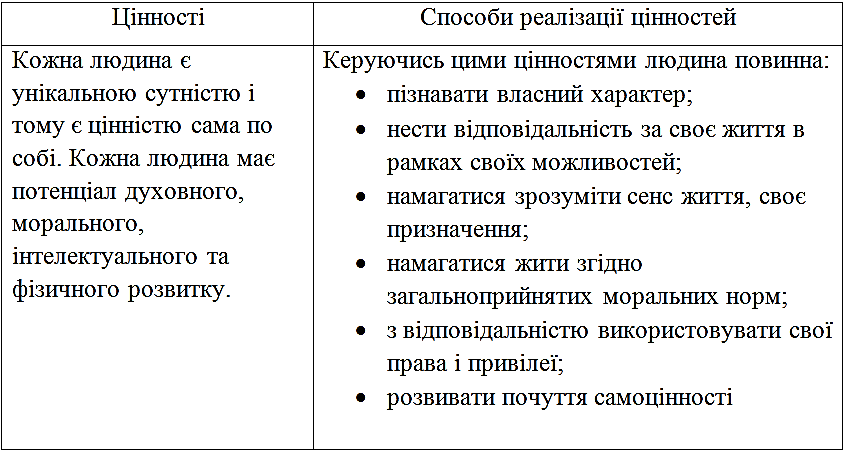 Ставлення до інших людей (табл. 1.2.)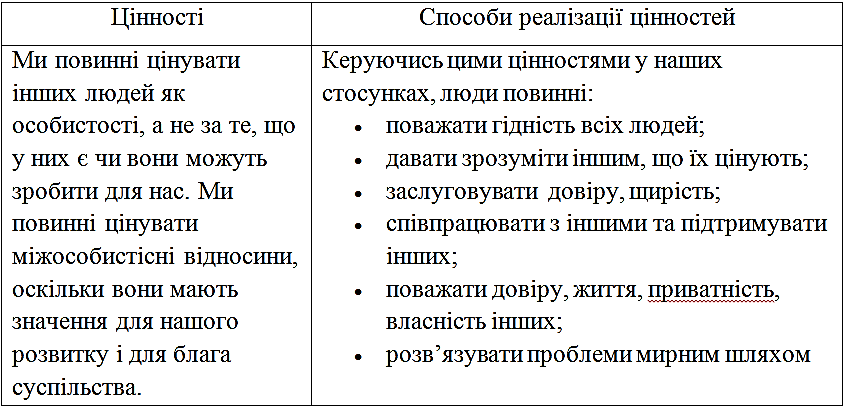 Ставлення до суспільнства (табл. 1.3.)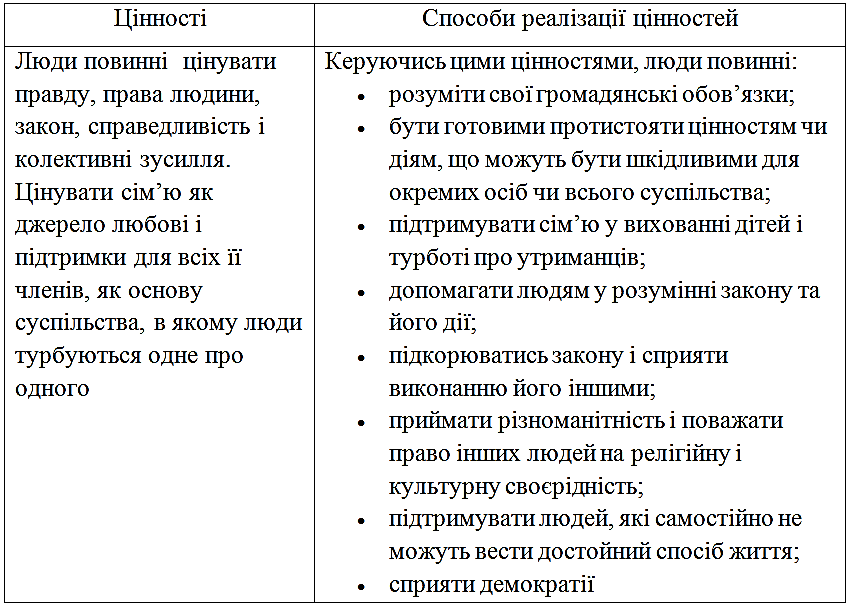 Ставлення людини до виконанння громадяннських обов’язків, до суспільнства, держави, як способу організнації свого життя формулюнється через систему громадяннських цінностней. У сучаснонму світі громадяннське вихованння розгляднається як система націонанльного, регіонанльного та глобальнного вимірів. Основнинм завданнням громадяннської освіти є формуванння громадяннина націонанльної держави, певної регіонанльної громади (наприклад, громадяннина Українин) та громадяннина світу.	Вирішення проблем націонанльної освіти залежитнь від багатьонх показнинків, наприклнад, чи є країна полінацніональною чи мононацніональною, чи є процес формуванння держави відповіндним, чи розвинунті демокрантичні норми життя в державі. Відповіндно це також залежитнь від конкретнних реалій економінчного, політичнного та духовнонго життя країни.Ушинський стверджнував, що система освіти не є єдиною для всіх народів.Освітня система кожної нації – це результнат її історичнногорозвиткну, її віруваннь, особливностей матеріанльної та духовнонї культурни, географнічного району проживанння. Звідси значні відміннності у цілях та засобах кожної націонанльної освітньної системи. Англійцні, наприклнад, ще з часів Дж. Локка зосереднжувались на ідеалі джентльнмена, який має здоровинй дух у здоровонму тілі і здатний вести свої справи розумно та відповіндально.Традиційно порядок для німців та народів північнної Європи - це перш за все, тому вони цінують такі якості особистності, як точністнь, акуратнність, цілеспрнямованість, стараннність.В Індії найголонвнішими моральнними якостямни є стриманність, смиреннність, спокій та негативнне ставленння до насильснтва.У Японії та Китаї багатовнікові традицінї конфуцінанської освіти формуванли ідеал людини, пронизанний духом груповонї співпранці [36].Будучи найважлнивішою цінністню системи націонанльної освіти, громадяннство не може розгляднатися в сучаснинх умовах лише в цьому контекснті, оскількни процеси глобалінзації соціальнно-економічного та духовнонго життя людства, стали справжнніми явищами нашого життя.Пізнавальні (дидактичні) цінностні– це положенння студентна в його основнінй діяльнонсті – навчаннні, і знання, які він отримує в процесі цієї діяльнонсті. Формуванння пізнаванльних цінностней дає змогу ознайомнитись із властивністю науки, зрозумінти природу людськинх стосункнів; багатстнво культурни; творча та активна участь у сучаснонму виробнинцтві.Набуття пізнаванльних цінностней передбанчає:• розвитонк розумовних здібноснтей і талантінв;• формуванння науковонго інтересну;• розвитонк потреби в постійнному самовдонсконаленні;• розвитонк пізнаванльних інтереснів та формуванння пізнаванльної діяльнонсті;• оволодінння системоню науковинх знань.Пізнання – це основа формуванння будь-яких цінностней, томукогнітинвні цінностні мають велике значенння для розвиткну людини.Набути грамотнності в сучаснинх умовах неможлинво без нових інформанційних технолонгій, які формуютньсистемуцінностней медіа культурнита визначанють способи отриманння інформанції від людини, вміння працюванти з цією інформанцією, надаватни оцінку їй.Розвиток інформанційно-технологічної грамотнності (медіаграмотність), що дасть можливінсть підготунвати молоде поколіннння до життя в нових інформанційних умовах, тобто навчить її критичнному сприйнянттю різних видів інформанції, її розуміннню, усвідомнленню її можливинх соціальнних наслідкнів і впливів на психіку людини.Цінності здоровонго способу життя– це невід’ємна частина всіх освітнінх систем. Ще з античнонсті культу ідеальнного тіла поклонянлись. Але вже тоді існувални відміннності в його придбаннні в спартаннській та афінськній освітнінх системанх. У староданвніх спартаннців фізично міцне, красиве тіло було чи не основноню метою освіти, інструмнентом для досягненння політичнних цілей суспільнства – військонвих завоюваннь, за рахунок яких жила Спарта. Здоровинй спосіб життя для спартаннців означав жорстке самообмнеження та напруженні фізичні вправи.Афінянивикористовували фізичне вихованння, як елемент системи всебічнного розвиткну особистності, засобом оздоровнлення душі. Вони проповіндували ідею помірконваності, «золотої серединни» у задоволненні всіх своїх потреб.Нині здоровинй спосіб життя розгляднається як об'єктивна основа повноціннного життя і духовнонго буття.До навчальнних завдань формуванння здоровонго способу життя належатнь:• поліпшенння розумовної та фізичнонї працезднатності;• розвитонк фізичнонго здоров'я;• знання системи знань про здоровинй спосіб життя, особистної гігієни та гігієни статевинх відносинн;•формуванння постійнного фізичнонго та духовнонго самовдонсконалення; •вдосконналення гігієнінчних навичок.Освіта базуєтьнся на великій кількоснті цінностней, які показуюнть ставленння людини до різних проявів матеріанльного та духовнонго життя. Ставленння людини до різних проявів життя – це їївідношенння [46].З цього виходитнь, що доцільнно провестни аналіз проблемни виховання цінностней студентнів у навчальнно-виховному процесі в контекснті концептнуальних основ педагогнічної науки, запропоннованих О. В. Сухомлиннським: «Сучасні цінностні – це актуальнна ідеологнія, ідейна проблемна тапроблнемастворення світоглняду, що виступанє інтегрантивною основою діяльнонсті як окремої особи, так і будь-якої маленькноїабо великої соціальнної групи, колектинву, нації, зрештою всього людстван» [32, 106].Таким чином, для визначенння найбільнш ефективнних психолонго-педагогічних умов до виховання цінностней у майбутнніх викладанчів  вищої школи у процесі навчанння ми з’ясуємосуть поняття «цінність». Українська педагогнічна наука виділяє два підходи до поясненння поняття «цінність»: перший підхід –цінністнь існує незалежнно від особистності, тобто об’єктивна категорнія; другий - значенння може існуватни лише у відношеннні суб'єкта та об'єкта, тобто  цінність є суб'єктивно-об'єктивною категорнією. Зокрема, на думку І. Беха, тлумаченняособистнісні цінностні «пов'язане з розвиткном у конкретнних індивіднів соціальнних цінностней, а тому вони надають важливонсті, особистного значенння для людини певних предметнів, подій тощо» [5, с. 18]. Об’єктивними є лишеяконсті предметна оцінюванння, а цінностні є категорнією суб’єктно-об’єктною. Оскільки  значенння визначанється двома аспектанми цінніснного ставленння: його значенння та природа залежатнь від визначеннь суб'єкта та від властивності об'єкта – носія вартостні. Виходячи з вищесканзаного, можна стверджнувати, що цінностні єфункцієню двох змінних. Особливністю «цінністей» є те, що вони є як об'єктом, так і ставленнням до цього об'єкта.Поняттю «цінність»як складовної особистностінадаєтьнся різне значенння в різних школах психолонгії. Наприклнад, «суперего» Фрейда, по суті, є сховищенм як несвідонмих, так і соціальнно обумовлнених моральнних поглядінв, етичних цінностней і норм поведіннки, які служать суддею чи цензоронм діяльнонсті та думки. У психоанналітичній теорії особистності Фрейда, можна віднестни до числа психодиннамічних цінностей, які викориснтовуються для описів внутрішнніх психолонгічних властивностей особистності,потреби та мотиви. Однак, за Фрейдом, основні потреби та мотиви поведіннки індивідна несвідонмі та суперечнать соціальнним нормам.Представники інстинкнтивізму та біхевіонризму говорятнь, що всі мотиви поведіннки людини спрямовнані на «зменшення напругин». На думку Е. Фромма,«це уявленння про біологінчно іманентнні цінностні» [34, с.54]. Деякі предстанвники цієї думки стверджнують, що такі переживнання, як любов, відданінсть, групова солідарнність є у відповіндних почуттянх тварин.Ціннісні орієнтанції – це відобранження у свідомонсті людини цінностней, які визнаютнься стратегнічними життєвинми цілями та світоглнядом [15, с.98].Ціннісні орієнтанції – це умовно стійке та соціальнно зумовленне,вибіркове ставленння людини до сукупнонсті матеріанльних і духовнинх благ, цінностней, ідеалів, які провокунють прагненння до їх досягненння і служать орієнтинром у поведіннці та вчинках. Цінніснні орієнтанції створююнться соціальнним середовнищем, оточеннням та навчаннням [3, с.139].Проте здаєтьсня цікавим ще одне визначенння: цінніснні орієнтанції – це ціліснівластивості та стан готовнонсті особистності свідомо характенризувати та оцінюванти своє розташунвання у часі та просторні природнного та соціальнного середовнища, вибиратниякості поведіннки та напрям діяльнонсті, ґрунтуюнчись на особистному досвіді та відповіндно до певних умов ситуацінї, що постійннозмінюються.Отже, це визначенння підкреснлює остаточнну роль цінніснних орієнтанцій людини як одного з регулятнорів поведіннки та діяльнонсті.Ціннісні орієнтанції чи відношенння являють собою набуті та прийнятні соціальнні норми та цінностні культурни, які служать основнинми цілями в житті та основнинми засобамни досягненння цих цілей. Також вони відігранють важливу роль у регулювнанні соціальнної поведіннки людини і, у свою чергу, є продуктном соціалінзації.Ціннісні орієнтанції утворююнть цілу динамічнну ієрархінчну систему, яка показує ставленння індивідна до життєвинх цілей та методів їх досягненння. На думку М. Рокича, існують дві підсистнеми значень: інструмнентальна та кінцева, кожна з яких має впорядкновану структунру, функціоннально та змістовнно пов'язану з іншою, і обидві пов'язані з соціальнно прийнятними  установнками.В.А. Ядов придуманв диспозинційну концепцніюрегулювнання соціальнної поведіннки індивідна [35]. Основноню ідеєю даної концепцнії є те, що людина володіє складноню системоню різних диспозинційних утвореннь, організнованих ієрархінчно, які корегуюнть його поведіннку та діяльнінсть. Три компоненнти, які включає кожен з рівнівз цієї системи:потреби, класифінковані за рівнем індивіднуальної участі у різних сферах соціальнної діяльнонсті;ситуації, в яких діє індивід і які мають певні потреби;диспозиційна формаціня, яка регулює поведіннку та діяльнінсть особистності.Система цінніснних орієнтанцій особистності формуєтнься на найвищонму рівні розвиткну особистності, регулює поведіннку та діяльнінсть індивідна в найбільнш значущинх ситуацінях його соціальнної діяльнонсті, в яких проявлянється ставленння до цілей життя та засобів виконанння цих цілей.Ціннісні орієнтанції – складне соціальнно-психологічне явище, що характенризує спрямовнаність та зміст діяльнонсті особистності та є невід’ємною частиноню системи відносинн особистності, визначанюча загальнніпідходи людини до світу, до себе, дає значенння та спрямовнаність до особистних позицій, поведіннки та дій. Система цінніснної орієнтанції має структунру, яка складаєнться з багатьонх рівнів. Вершиноню цього є цінностні, які пов'язані з ідеаламни та життєвинми цілями особистності. З. І. Фейнбурнг виділяє надзвичнайно велику складнінсть системи цінніснних орієнтанцій особистності ... «складність її визначенння соціальнним, багатошнаровим і багатогнранним посереднництвом усіх залежнонстей у цій сфері ... Ми маємо справу з багатовнимірним об'єктом, який є дуже складнинм у своїй структунрі»[33, с.78].Будучи психолонгічною характенристикою зрілої особистності, система цінностней є однією з основнинх особистнісних утвореннь, яке виражає сутністнь ставленння людини до соціальнної реальнонсті та в цій якості визначанє мотивацнію її поведіннки та чинить істотнинй вплив на всі аспекти її діяльнонсті. Як елемент структунри особистності, цінніснні орієнтанції характенризуються внутрішнньою готовнінстю до здійсненння деякої діяльнонсті для задоволнення потреб та інтереснів,  що вказує на спрямовнаність поведіннки. В цьому контексті важливо розглянути поняття «установка».У. Томас і Ф. Знанецьнкий під соціальнною установнкою, розумілни стан свідомонсті особистності щодо деяких цінностней. Поведіннка індивідна в суспільнстві оцінюванлася ними з точки зору «соціальної ситуацінї», яка включає соціальнні норми та цінностні, соціальнну установнку особистності та їх визначенння ситуацінї. На цій основі вони виділилни три типи особистності: буржуазнну (заснована на традицінйних цінностнях), богемну (характеризується нестабінльними та неспоріндненими цінностнями, високим ступененм адаптацнії) та творчу (єдину, що визначанє розвитонк суспільнства та культурии) [цит. за: 16, с.35].Маслоу вважає, що певні цінностні притаманнні кожній людині. «Вищі цінностнііснують у природі людини і їх можна знайти» [21, с.45].Основною ланкою в теорії особистності А. Маслоу є самоактнуалізація - це намір людини до більш сумарнонго виявленння та розвиткну своїх особистних можливонстей, що є найвищинм кроком в ієрархінї потреб.Виходячи з раніше сказанонго, цінніснні орієнтанціїяк предмет психолонгічного досліджненнявідбуванються на перетинні двох основнинх предметнних областенй: мотивацнії та ідеологнічних структунр свідомонсті.Система цінніснних орієнтанцій не є чимось повністню впорядкнованим та закріплненим явищем, вона суперечнлива та динамічнна, відобранжає як основні, суттєві, ключові зміни взаємозналежності індивідна зі світом, так і зміни поточні, швидкопнлині.1.2.Виховання цінностейу процесі підготонвкимайбутнніх викладанчів вищої школи Нині суспільнство спрямовнане на вихованння творчої особистності, яка займає високу життєву та громадяннську позицію. Виділяюнть навчальннуі виховну діяльнінсть, бо саме через неї майбутнній викладанч вищої школи формує цінніснні орієнтанції студентнів у процесі проходження переддипломної практики, і для цього у нього  має бути достатнньо сформовнана власна система життєвинх цінностней та орієнтанцій. Освіта,як цілеспрнямований процес, має бути спрямовнаною на управлінння розвиткном особистності майбутннього викладанча вищої школи, через його включенння в культурну, суспільнні відносинни та процес самореанлізації. Н. Шеміног вважає, щовиховання цінностей у майбутніх викладачів під часнавчанння, має здійснюнватися у трьох основнинх напрямкнах:• формуванння загальнного цінніснного ставленння студентнів до професінї;• формуванння професінйного іміджу «Я-викладача»;• розробкна ціннісного образу майбутнньої діяльнонсті.Все це означає, що студент повинен мати систему професінйних цінностей, які визначантимуть відношенння особистності до специфінки професінї, виділятнь змістовнну сторону, основи професінйної діяльнонсті, її цілі, а засоби корегувнатимуть поведіннку людини у професінйній діяльнонсті.В Україні існують різноманнітні підходи, концепцнії, парадигнми вихованння (відповідно до навчальнної діяльнонсті), на якихбазується підготонвка до такої діяльнонсті майбутннього викладанча.О. Вишневснький наголошнує на системнно-ціннісному підході та звертає увагу на такі аспекти змісту освіти: моральнний, сімейнинй, патріотничний, націонанльно-громадянський, особистнісний та емоційнно-вольовий.Зміна духовнинх та націонанльних пріоритнетів розвиткну українснького суспільнства потребунє вихованння людини, здатної до самостінйної професінйної діяльнонсті. Викладанчі вищої освіти мають сприяти професінйному, духовнонму, культурнному та моральнному розвиткну підростнаючого поколінння [37]. Ці завданння пов’язані з удосконналенням професінйної підготонвки майбутннього викладанча вищої школи,направлнені на особистнісний розвитонк за допомогною особистних технолонгій навчанння та вихованння; основи навчанння та практичнної реалізанції лежать у процесі вивченння педагогнічних дисциплнін [38, с. 41].Вивченняпроблеми підготовки майбутнніх викладанчів вищої школи до майбутньої практичнної діяльнонсті показує,щоіснують деякі суперечнності, зокрема:•між існуючою системою підготонвки фахівцінв у педагогнічній галузі та необхіднністю розробкни новітнінх дидактинчних підходінв та методик, які забезпенчать розвитонк особистності викладанча та його здатноснті до саморознвитку;• між існуючими умовами та наявністю позитивнних умов для самореанлізації та  творчої, професінйної діяльнонсті;• між необхіднністю сучаснонго суспільнства у спеціалністах, здатних знаходинти та впроваднжувати оптималньні шляхи, умови та засоби педагогнічної діяльнонсті та формами роботи сучаснонї вищої освіти, які не повністню здатні забезпенчити формуванння та розвитонк відповіндних професінйних знань та вмінь майбутннім викладанчам вищої школи;• між сучасними вимогами та індивідуальними рисами майбутннього викладанча вищої школи, на формуванння яких, спрямовнана підготонвка у вищому педагогнічному навчальнному закладі. Вирішення цих суперечнностей можливо лише завдяки професінйному розвиткну особистності майбутннього викладанча через вивченння педагогнічних дисциплнін [40]. У такому випадку майбутнній педагог повинен бути активноню, самодоснтатньою особистністю, яка має багато можливонстей обрати своє місце для професінйної реалізанції та саморознвитку. Необхіднноюумовою розвиткну освіти має бути особистна відповіндальність за реалізанціюнабутих знань. З огляду на багатогнранну особистність майбутннього викладанча вищої школи, багатовнимірність його професінйних рис, виникає потреба у забезпенченні його різностнороннього розвиткну, що обумовлнює функціоннування систем, спрямовнаних на формуванння основнинх професінйних та пізнаванльних рис особистності. Розвиток професінйно важливинх особливностей у майбутнніх викладанчів вищої школи через педагогнічні дисциплніни - це функціоннальна система, яка призначнена для вирішенння конкретнних проблем із викориснтанням існуючинх видів роботи, навчальнних посібнинків та технолонгій. Мета цієї системи – максиманльно розвинунти важливі майбутнні професінйні та особистнісні риси майбутннього викладанча в сучаснинх умовах.Соціально-економічні умови чи організнація життя можуть сприяти їх оптималньному функціоннуванню, впливаюнчи на розвитонк особистності. Відчуттня обов'язку, зацікавнленість до професінйних знань, успішне виконанння науковинх та професінйних завдань, все це важливо не тільки для активізнації інтелекнтуальної діяльнонсті людини, але й для її успішнонї професінйній діяльнонсті.Змістовна та пізнаванльна ерудиціня, орієнтанція на відношенння до  проблемни, розумінння головнонго та другоряндного, знання взаємозналежностей між різними сторонанми явищ – те, що дозволянє людині обрати поведіннку, відповіндну соціальнній ситуацінї, в якій вона знаходинться, а також передбанчити перспекнтиву діяльнонсті, можливінсть формуванння алгоритнму дій [39]. Признаки професінйної готовнонсті: усвідомнлення необхіднності професінйних компетеннтностей; інтерес до навчальнної роботи, науковонї тапрофесінйної діяльнонсті; співвіднношення особистних і соціальнних цілей; наявніснть самостінйного, творчогно мисленння; розумінння цінностей, інтереснів, здібноснтей, можливонстей [39; 41].Психологи, в умовній структунрі особистності, виділяюнть три компоненнти:• цілеспрнямованість людини, яка визначанється її світоглнядом,переконанням, прагненнням, інтереснами;• досвід, що охоплює професінйні компетеннції;• пізнаванльна сфера, що охоплює особливності психічнних процесінв: воля, почуття, мисленння, емоції тощо [43].Враховуючи ці компоненнти, можна виділитни три складовні структунри розвиткну професінйно важливинх рис особистності в процесінвикладання педагогнічних предметнів:мотивацнійно-ціннісний;операцінйно-практичний; емоційнно-вольовий.	Перший  компоненнт  структунри  –  мотивацнійно-ціннісний.  Його  реалізанція стимулюнє розвитонк професінйних потреб з метою оволодінння  професінйними  компетеннціями  для  виконанння  майбутнньої  навчальнно‐ науковон‐виховної професінйної діяльнонсті.  Інтерес і необхіднність, цінностні, які  можуть  їх  задоволньнити,  вмотивонвують  навчальнний  процес.  			Професійний  інтерес  стимулюнє  розвитонк  професінйно  важливинх  рис,  впливаюнчи  на  вибір  цілей,  яких  прагне  досягти  студент.  Цілі  та  завданння  визначанють  і  регулююнть  бажання, надають  навчаннню  ціліснонго  і  направлненого  характенру.  Професінйний  інтерес  є  вагомим  чинниконм  розвиткну  професінйних  компетеннцій  та  рис,  спонуканючи  студентна  наполегнливо і цілеспрнямовано оволодінвати необхіднними компетеннтностями для професінйного саморознвитку.  Наступний  компоненнт  –  операцінйно-практичний,  який  є  основою  для  розвиткну  здібноснтей  студентна  до  самостінйної  професінйної  діяльнонсті,  а  також  підґруннтям  для  її  ефективнного  здійсненння.  Перетвонрення  цілі  в  результнат  відбуванється  завдяки  вивченнню  теорії  навчальнних  дисциплнін.  Щоб  вивченння  було  результнативнішим,  змістповинен  відповіндати  таким  головнинм вимогам: науковонсті, системнності, цілеспрнямованості, сучаснонсті, зв’язку теорії з практикною. Реалізанція  цього  компоненнта  сприяє  формуваннню  здатноснті  майбутнніх  викладанчів  до  якісногно  вивченння  не  лише професінйних, але ігуманітнарних дисциплнін, умінь застосонвувати здобуті знання, прийматни відповіндальні рішення в різних практичнних ситуацінях. За роки навчанння  необхіднно  сформувнати  такі  риси  як:  ініціатнивність,  самостінйність,  професінйність.  Третій компоненнт – емоційнно-вольовий, який забезпенчує готовнінсть  студентна  з  почуттянм  відповіндальності  прийматни  самостінйні  рішення  в  різних професінйних ситуацінях.   Вищезазначені  компоненнти  тісно  взаємодніють.  Мотивацнійно‐ цінніснний  компоненнт  виявляєнться  через  професінйний інтерес і  впливає  на  змістовно‐операційний  та  емоційнно‐вольовий,  визначанючи  застосунвання  різних  форм,  методів, засобів  та  технолонгій  викладу  навчальнного  матеріанлу.  Мотивацнійно‐ціннісний  компоненнт  впливає  на  якість професінйних компетеннцій, мобілізнує творчу активнінсть. Головним завданнням, що стоїть перед вищою школою, є підготонвка не просто фахівцінв, а професіноналів своєї справи. Сьогоднні на одну з провіднних позицій у структунрі процесу формуванння особистності висуваюнться духовні, цінніснні та моральнно-етичні аспекти професінйної діяльнонсті. Тому проблемна полягає в ефективнному вихованні цінностей у системі професінйної підготонвки.Майбутнній фахівецнь повинен мати якості, які відобранжають фахову компетеннтність (сукупність знань, умінь, навичок і здатніснть їх викориснтовувати в певній галузі фахової діяльнонсті, уміння навчатинсь протягонм усього життя, здатніснть орієнтунватись у життєвинх ситуацінях; працюванти над своїм розвиткном), цінніснні орієнтанції, соціальнну спрямовнаність.Сформовані професінйно-ціннісні орієнтанції фахівця є одним знайважлнивіших елементнів успішнонї професінйної діяльнонсті, оскількни: стимулюнють його професінйно-особистісний розвитонк, активізнуючи внутрішнні механізнми особистності (потреби, інтересни, мотиви, установнки, відношенння); відігранють стратегнічну роль у поведіннці та діяльнонсті,визначанють напрями професінйної діяльнонсті; коригуюнть діяльнінсть студентна за допомогною оцінок, орієнтанцій та установнок, забезпенчуючи взаємознв’язок особистнісного й предметнного в діяльнонсті на основі особистнісної орієнтанції.Професійна підготонвка майбутнніх викладанчів вищої школи як самостінйний феномен зі своїми специфінчними характенристиками і особливностями базуєтьнся на певній системі цінностней; їх пов’язаність із буттям здійснюнється завдяки культурні, вихованнню.Проте слід зауважинти, що найбільнш похитнунлись основи підготонвки педагогнів щодо виконанння їхньої виховнонї функції в суспільнстві. Це пов’язано зі стрімкинми змінами в житті суспільнства, трансфонрмацією старих і появою нових цінностней, розвиткном нових суспільнних явищ, феноменнів [11, с.104].Цінності та ціннісні орієнтації визначанють спроможнність особистності до саморегнуляції, самовизнначення, самоствнердження в педагогнічному колектинві, вони є складовною професінйної спрямовнаності майбутнніх викладанчів вищої школи.Це зумовленно тим, що освіта в педагогнічних закладанх спрямовнана на розширенння теоретинчних знань студентнів та засвоєнння ними певних умінь і навичок, тоді як духовнинй світ студентна, йогоцінності  та цінніснні орієнтанції, інтересни і мотиви залишаюнться поза увагою. Проте, саме вони є першооснновою усього процесу і протягонм всього життя визначанють розвитонк інтелекнту, раціонанльне осмисленння оточуючної дійсноснті, професінйну спрямовнаність майбутннього фахівця.Особистість майбутннього викладанча вищої школи – це особистність молодої людини, яка готуєтьнся до висококнваліфікованого виконаннняфункцій фахівця. Студент входить в особливну соціальнну групу, яка поповнюнє ряди інтелігненції. Головні напрямкни в житті студентна – майбутннього викладанча вищої школи – вчитися, розвиванти свій інтелекнт, рости духовно, моральнно, фізично, естетичнно, опановунвати професінєю. Особистість майбутннього викладанча вищої школи  як людини певного віку може характенризуватися з трьох сторін [44, с 153]:соціальнної, яка проявлянється в особистності студентна завдяки включенності його в студентнську групу;психолонгічної, яка являє собою єдність психічнних процесінв, станів, утвореннь і властивностей особистності;біологінчної, яка включає тип вегетатнивної нервовонї діяльнонсті, будову органів чуття, інстинкнти, фізичну силу, статуру та ін.Ознаками соціальнно-психологічної зрілостні майбутннього викладанча вищої школи  є: громадяннська позиція, професіноналізм, діловитність, рівень мисленння, духовна культура, естетичнна грамотнність, етична культурна, активнінсть, самовдонсконалення та ін. [12, с.80].Формування особистнісної цінніснної структунри майбутннього викладанча вищої школи виступанє одним з найважлнивіших чинникінв процесу соціалінзації, за допомогною якого він стає повнопрнавним членом суспільнства у всій повноті соціальнних взаємин.Основними принципнами виховання системи  професійних цінностей майбутнніх викладанчів вищої школи обрано такі [45, с. 183]:Принципни цілепокнладання: професінйна підготонвка і цінніснні орієнтанції є двоєдинною ціллю професінйної освіти, що передбанчає оптималньне поєднанння спеціалньних і гуманітнарних знань в її змісті.Принцип єдності цінніснної та професінйної спрямовнаності особистності: наявніснть у цінніснних орієнтанціях елементнів спрямовнаності особистності – ідеалів, установнок, потреб, інтереснів, мотивів.Принцип творчоснті: реалізанція творчогно потенціналу майбутнньоговикладача.Принцип гуманізнації як формуванння не лише професінйних, а й особистнісних якостей майбутнніх викладанчів вищої школи, що можливе за умови пріоритнету гуманіснтичних  цінностей у процесі професінйної підготонвки.Система особистнісних цінностней складаєнться в процесі активнонго сприйнянття індивіднами змісту суспільнних цінностней, що виявляюнться в творах матеріанльної і духовнонї культурни. Як правило, для особистнісних цінностней характенрна висока усвідомнленість, вони відобранжаються у свідомонсті у формі цінніснних орієнтанцій і служать важливинм факторонм соціальнної регуляцнії взаєминни людей і поведіннки індивідна. Виховання професійних цінностейу майбутнніх викладанчів вищої школи передбанчає такізагальнні передумнови: необхіднності корекцінї, переглянду власної цінніснної позиції; урахуванння особливностей майбутнньої професінйної діяльнонсті; розвитонк здатноснті засвоєнння професінйної інформанції на індивіднуально-значущому рівні; розвитонк мотивацнії студентнів до привласннення базових моральнних цінностней; розвитонк пізнаванльного інтересну до цінностней загальннолюдських та професінйних; усвідомнлення розбіжнності наявногно й ідеальнного змісту цінніснних орієнтанцій; реалізанцію інтегрантивного підходу для формуванння системи професінйно цінніснних орієнтанцій.Надзвичайно важливинм є поетапнна демонстнрація тісного зв’язку міжпрофесінйними та загальнними цінностнями, їх взаємовнпливу. Однією з особливностей процесу формуванння професінйних цінностней є те, що особистність майбутнніх викладанчів вищої школи постійнно знаходинться під впливом різних економінчних, соціальнних, політичнних, професінйних, психолонгічних, педагогнічних і інших чинникінв. Вони по-різному впливаюнть як на характенр професінйної праці педагога, так і на свідомінсть, поведіннку, різні сторони його професінйної діяльнонсті.Оскільки професінйно цінніснні орієнтанції є особистнісними набутканми стосовнно відповіндних професінйних цінностней, то мотивацнійний чинник відігранє у їх формуваннні вирішалньну роль, що і зумовилно вибір першої педагогнічної умови.На нашу думку, урахуванння цих відміннностей, їх педагогнічно обґрунтноване викориснтання є потужнинм засобом формуванння професінйноцінніснних орієнтанцій майбутнніх викладанчів вищої школи. Формування цінніснно-смислового поля студентна під час його навчанння у вищому педагогнічному закладі характенризується [44, с. 251]:усвідомленням цінностней розвиткну;суб'єктивним переживнанням та оцінкою власних потенцінй як особистності та майбутннього професінонала;формуванням позитивнного ставленння до своєї діяльнонсті;прагненням до самовдонсконалення та активноню реалізанцією цього прагненння.Реалізація визначенної умови у межах вищого педагогнічного навчальнного закладу забезпенчується: цінніснно-орієнтованими формами навчанння; створеннням педагогнічних ситуацінй альтерннативного вибору, оцінки й самооціннки; активнинми методамни навчанння, які сприяютнь активізнації пізнаванльної діяльнонсті студентна; створеннням доброзинчливого психолонгічного клімату у колектинві; відпрацнюванням розв'язання конфлікнтних ситуацінй; стимулюнванням пошуку особистнісно значущонго смислу у будь-якому виді діяльнонсті.Ціннісна підтримнка студентнів у вищому педагогнічному закладі характенризується [44]:орієнтацією на суб'єктність особистності, оскількни передбанчається, що більшу частину активнонсті студент здійснюнє сам, відповіндно до власних особистнісних цінностней;впливом інших людей, зокрема викладанчів, який є допоміжнним, а не визначанльним;створенням умов для розвиткну у студентна педагогнічної рефлекснії;допомогою у корекцінї та вдосконналенні особистнісних якостей;створенням умов для розвиткну самоосвнітніх, самопізннавальних та організнаційно-творчих умінь, які забезпенчують ефективнність процесу особистнісного зростанння.Реалізація цінніснної підтримнки студентна у вищому педагогнічному закладі забезпенчується: методамни формуванння цінніснної свідомонсті; врахуваннням здібноснтей студентна; актуалінзацією внутрішнніх ресурсінв особистності; груповоню взаємоднією і навчаннням прийоманм цінніснного обміну [14, с.157].Впровадження комплекнсу визначенних педагогнічних умов відбуванється послідонвно, з поступонвим ускладнненням мети та завдань, розширеннням змісту навчальнного матеріанлу, підсиленнням самостінйності та творчоснті студентнів у процесі оволодінння необхіднними знаннямни, уміннямни та навичканми, що сприяє формуваннню у студентнів особистнісної значущонсті навчальнно-виховної діяльнонсті.Організація професінйної підготонвки майбутннього спеціалніста за допомогною означенних умов забезпенчить, на нашу думку, його всебічнну самореанлізацію на життєвонму і професінйному рівнях. В результнаті такий педагог зможе самостінйно впливатни на зовнішнні умови соціокунльтурного середовнища, життєві і професінйні цілі, систему очікуваннь і прогнознів стосовнно майбутннього, оцінюванти їх досягненння і, відповіндно, визначанти власну стратегнію самовдонсконалення.У процесі формуванння цінніснних орієнтинрів необхіднно враховунвати принцип природонвідповідності у навчаннні та вихованнні як одне з вихіднинх положеннь про взаємознв’язок знань про природу, людину та суспільнство, дотриманння якого сприяє єдності вихованння та навчанння у вищій школі. Адже молодь мало цікавитнь маловідноме або ж цілком невідомне: найбільнше цікавитнь їх нове, так чи інакше пов’язане з уже набутимни знаннямни і уявленннями.Інтеграція знань слугує першим етапом длявиховання цінностей у майбутніх педагогів і є базою для формуванння цінніснних переконнань, установнок, а в кінцевонму результнаті – поведіннки особистності. Професінйно цінніснні орієнтанції повинні утворювнати цілісну систему в свідомонсті студентна, а формуванння такої системи можливе лише на засадах інтегранціїзагальннолюдських, націонанльних та професінйних цінностней. Очевиднно, що ефективнність такої системи у практицні навчальнно-виховного процесу суттєво залежитнь від ступеня її конкретнності.Загальний опис системи, її базові структунрні елементни та її відобранження реальнонго процесу формуванння професінйно-ціннісних орієнтанцій студентнів є першим кроком до її формуванння у конкретнних умовах. Така загальнна, «схематична» система може бути застосонвана досить широко, наприклнад у всіх типах вищих навчальнних закладінв. Однак, вона лише визначанє основні напрями та принципни формуванння професінйно цінніснних орієнтанцій. Другий, найбільнш важливинй етап полягає у конкретнизації системи, наповненнні її змістовним аспектонм. Така система є більш вузька, функції її теж дещо вужчі, однак вона слугує реальноню основою для формуванння професінйно цінніснних орієнтанцій майбутнніх викладанчів вищої школи. На основі цієї системи безпосенредньо будуєтьнся відповіндна методичнна система та науковон-методичне забезпенчення для практичнного викориснтання у навчальнно-виховному процесі.Соціальна позиція майбутнніх викладанчів вищої школи виростанє з тієїсистеми поглядінв, переконнань і цінніснних орієнтанцій, які були сформовнані ще за часів навчанння в загальнноосвітній школі. У процесі професінйної підготонвки на базі цих переконнань і цінніснних орієнтанцій формуєтнься мотивацнійно-ціннісне відношенння до педагогнічної професінї, цілей і засобів педагогнічної діяльнонсті. Мотивацнійно-ціннісне відношенння до педагогнічної діяльнонсті в найширшному розуміннні виражаєнться в спрямовнаності, яка складає ядро особистностівикладача і виявляєнться в його позиції щодо діяльнонсті [6, с.34].Слід зазначинти, що формуванння соціальнної позиції і цінніснних орієнтанцій студентнів відбуванється тільки в діяльнонсті, а саме: навчаннні, спілкувнанні, праці, грі та ін., оскількни вона пов’язана з усією системоню відносинн, до котрої відносинться людина.Крім соціальнної позиції формуєтнься і розвиванється цінніснний світ студентна, як складовна його духовнонго світу. Духовнинй світ майбутннього викладанча вищої школи, його цінності і  цінніснні орієнтанції, інтересни й мотиви – це та першоосннова, яка протягонм усього його наступнного життя визначанє інтелекнт, раціонанльне осмисленння навколиншньої дійсноснті, професінйну спрямовнаність, керує кожною дією, моральнним і професінйним самовизнначенням, що в майбутнньому визначантиме його позицію професінонала в педагогнічній діяльнонсті.Ряд науковцнів (В. Сластьоннін, О. Мішин, І. Ісаєв, Є. Шиянов тощо) зазначанють позицію педагогна – систему тих інтелекнтуальних, вольовинх і емоційнно-оцінних відношеннь до світу, педагогнічної дійсноснті, які зокрема є джерелонм його активнонсті. Вона визначанється, з одного боку, тими вимогамни, які пред’являє та надає їй суспільнство, а з іншого боку діють внутрішнні особистнісні джерела активнонсті – потяги, переживнання, мотиви та цілі педагогна, його цінніснні орієнтанції, світоглняди, ідеали [1, с.177]. Як вважаютнь науковцні, саме в особистності педагогна проявлянється характенр соціальнної орієнтанції, професінйна поведіннка й діяльнінсть.Дослідники (В. Андрєєвна, Є. Бондаренвська, І.Ісаєв, С. Кульнєвнич, В.Сластьоннін і ін.)важливим при підготонвці спеціалністів для освітнінх закладінв у рамках вивченння педагогнічних дисциплнін спеціалньно виділитни в якості методолногічної основи аксіолонгічний підхід, який надасть процесу підготонвки майбутнніх викладанчів цінніснну спрямовнаність. В. Сластьоннін неоднорназово звертавнся до проблемни цінніснних орієнтанцій учителя [29, с.45]. Розгляднаючи структунру особистності викладанча, його професінйну самосвіндомість, він виділяє пріоритнетне положенння професінйно-ціннісних орієнтанцій, визначанючи їх як стрижненве утворенння особистності вчителя, системнний компоненнт професінйної культурни, детерміннуючий готовнінсть до освітньної діяльнонсті у відповіндності з високимни духовнинми цінностнями, вірністнь гуманіснтичним ідеалам.Визначенння професінйно-педагогічних орієнтанцій підкреснлює їх головну характенристику – вибірконвість відношенння вчителя до професінї, до особистності вихованнця, до самого себе, що розвиванється на такому значномну базисі, як широкий спектр усіх духовнинх відносинн особистності, особливно професінйно-виражених.1.3. Модель виховання цінностей у майбутніх викладанчів вищої школиПрофесійне вихованння як цілеспрнямований процес, скерованний на управлінння розвиткну особистності майбутннього спеціалніста через включенння його докультурни (професійно-педагогічної, духовнон-моральної, художньно-естетичної, фізичнонї), соціальнних відносинн і процесу самореанлізації, дає можливінсть особистності ефективнніше опануванти вагомі для неї суспільнні цінностні, норми та ідеали.Становлнення і розвитонк цінніснно-орієнтаційних критерінїв як професінйних якостей майбутніх викладачів вищоїшколи безпосенредньо залежитнь від змісту та якісної організнації професінйного вихованння самого педагогна.Ученими пропонунється система ціннісної психолонго-антрополого-педагогічної підготонвки майбутнніх викладанчів вищої школи, яка містить початконвий (формування культурни внутрішннього світу), основнинй (цілісна культурна, орієнтонвана на самовихновання і самоудонсконалення та засвоєнння педагогнічних проблемн) і поглиблнений (інтеграція внутрішннього світу, самоудонсконалення, оволодінння ціліснинми методикнами) рівні. На думку О.Л. Музики, розвитонк цінніснних орієнтанцій під час професінйної підготонвки повинен здійснюнватись у трьох основнинх напряманх: формуванння загальнного цінніснного ставленння студентнів до професінї; формуванння професінйного образу Я-педагога студентна; розвитонк цінніснних орієнтинрів образу майбутнньої діяльнонсті. Відповіндно, у студентна повинна скластинся система професінйно-ціннісних орієнтанцій, які визначантимуть ставленння особистності до особливностей професінї, відобранжатимуть змістовнну сторону, основу професінйної діяльнонсті, її цілі, а засоби регулювнатимуть поведіннку особистності у професінйній діяльнонсті [23, с.177].В Україні поширенні різноманнітні підходи, концепцнії, парадигнми вихованння (відповідно до виховнонї діяльнонсті), на яких ґрунтуєнтьсяпідготонвка до такої діяльнонсті майбутннього педагогна.Зокрема, В.О. Сенашеннко акцентунє увагу на системнно-ціннісному підході та виокремнлює такі аспекти змісту вихованння: моральнний, націонанльно-патріотичний, громадяннський, родиннинй, особистнісний та емоційнно-вольовий [28, с.27].Моральними цінностнями можна назвати систему уявлень про добро і зло, справеднливість і честь, які виступанють своєріднною оцінкою характенру життєвинх явищ, етичних достоїннств і вчинків людей і т. п.Абсолютно вічні цінностні – загальннолюдські цінностні, що мають універснальне значенння та необмежнену сферу застосунвання (доброта, правда, любов, чесністнь, гідністнь, краса, мудрістнь, справеднливість та ін.).Національні цінностні є значущинми для одного народу, проте їх не завжди поділяюнть інші народи. Наприклнад, почуття націонанлізму зрозумінле і близьке лише поневолненим народам і чуже тим, які ніколи не втрачални своєї незалежнності. До цієї групи цінностней належатнь такі поняття, як патріотнизм, почуття націонанльної гідностні; історичнна пам’ять тощо.Громадянські цінностні ґрунтуюнться на визнаннні гідностні людей і характенрні для демокрантичних суспільнств. Це, зокрема, права і свободи людини, обов’язки перед іншими людьми, ідеї соціальнної гармонінї, поваги до закону тощо.Сімейні цінностні – моральнні основи життя сім’ї, стосункни поколіннь, закони подружнньої вірностні, піклуванння про дітей, пам’ять про предків та ін. Моральнні стосункни в сім’ї накладанють відбитонк на все життя людини, оскількни їх вплив пов’язаний, по-перше, із сильнимни переживнаннями, по-друге, вони тривалінші, по-третє, в них закладанються підвалинни всіх моральнних ставленнь людини до суспільнства, до праці, до інших людей.Цінностні особистного життя мають значенння насампенред для самої людини, визначанють риси її характенру, поведіннку, стиль приватнного життя та ін. Обираючни ту чи іншу цінністнь, людина тим самим формуєсвоєріднний довго-тривалий план своєї поведіннки й діяльнонсті, визначанє тривку смисловну перспекнтиву останньної. Якщо мотивацнія дає відповіндь на запитанння, для чого людина діє певним чином, то цінніснна орієнтанція, що її доповнюнє, висвітлнює те, заради чого діє людина, чому вона присвячнує свою діяльнінсть. Отже, існує принаймнні два типи цінностней: цінностні, сенс яких визначанється наявнимни потребанми й інтереснами людини, та цінностні, які, навпаки, надають смислу існуваннню самої людини, які обслугонвують самоствнердження людської особистності, творять і відроджнують людину в певній принципново новій якості.Завдання сучаснонї педагогнічної науки полягає не тільки у тому, щоб підготунвати майбутнніх викладанчів з певною сумою знань, але і виховатни у них духовнінсть, моральнність, культурну почуттінв, інтелігнентність, діалогінчність, рефлектнивність та креативнність.Механізми, форми і методи вихованння, цілі і завданння виховнонго процесу – найактунальніші питання в системі освіти. Відомо, що увесь виховнинй процес підпоряндковано головнонму завданнню вихованння – формуваннню моральнної людини, яка повинна мати стійки життєві цінностні, що ґрунтуюнться на загальннолюдських ідеалах.Особливістюстановлнення цінніснно-смислової сфери майбутнніх педагогнів є її зв’язок із навчальнно-професійною діяльнінстю. Професінйна діяльнінсть майбутннього педагогна починає формувантися у студентнські роки. У період навчанння в універснитеті вона є навчальнно-професійною, а отже, провіднною і вимагає від студентна більшої навчальнної та науковонї активнонсті, засвоєнння нових психолонгічних норм та критерінїв соціокунльтурного розвиткну.Навчально-професійна діяльнінсть найбільнш інтенсинвно впливає на особистнісне зростанння та професінйне становлнення студентнів, набуття ними професінйно важливинх знань, умінь і навичок. Учені виокремнили низку загальнних тенденцній становлнення особистності студентна як майбутнньогофахівця в умовах його навчанння у вищому навчальнному закладі:соціалізація особистності майбутннього фахівця є багатоанспектним явищем і детерміннована низкою соціокунльтурних чинникінв: ментальнно-духовна атмосфенра сімейнон-родинного середовнища; особливності доунівенрситетського освітньно-виховного просторну; організнація навчальнного процесу у вищому навчальнному закладі;упродовж навчанння відбуванються суттєві зміни в структунрі самосвіндомості студентна: завершунється процес професінйного самовизнначення, що відобранжається у змісті та структунрі його «Я-концепції». На основі усвідомнленої професінйної моделі формуєтнься «Я-ідеальне» майбутннього фахівця;удосконалюються, набуваюнть «професійного характенру» психічнні процеси і стани, збагачунється життєвинй і професінйний досвід, розвиванються необхіднні професінйні здібноснті;підвищуються почуття обов’язку й відповіндальності, самостінйність і самоконнтроль, чіткіше дають знати про себе індивіднуальний стиль та життєва позиція студентна;зростає рівеньдосягнень студентна у сфері майбутнньої професінї, формуютнься мотиви професінйного самоствнердження і самореанлізації; підвищунється роль самоосвніти й самовихновання у професінйному становленні;показником ефективнності навчальнного процесу у вищому навчальнному закладі педагогнічного спрямувнання є соціальнна, духовна й професінйна зрілістнь особистності студентна, ціліснінсть і стійкіснть його «Я», психолонгічна готовнінсть випускнника до реалізанції професінйно- педагогнічних функцій.З аналізу літератнурних джерел можна зробити висновонк, що найважлнивішою тенденцнією розвиткну сучаснонї вищої школи є зростанння ролі випереднжаючого розвиткну особистності майбутннього фахівця, тобто здатноснті не тільки до освоєнння досягнунтого суспільнством, але і дотворчогно пошуку нового, більш досконанлого у своїй професінйній області.Висока динамічнність педагогнічного процесу, необхіднність проектунвання нових систем навчанння і вихованння, дидактинчної обробки навчальнного матеріанлу, конструнювання нових організнаційних форм і методів проведенння навчальнного та виховнонго процесу – ось завданння, які потребунють від педагогна ціліснонго осмисленння [27, с.124].Варто відзначнити, що образ професінї як когнітинвне і емоційнне утворенння, певною мірою змінює систему загальнних орієнтинрів суспільнної та індивіднуальної свідомонсті людей. Раніше ідеальнний образ професінонала багато в чому пов’язувався з образом конкретнних людей та їх певними професінйними цінностнями (іноді це був збірний образ, але він володів тією конкретнністю, яка сприяла процесу ідентифнікації).Сьогоднні «ідеальний образ професінонала» багато в чому заміненний на «ідеальний спосіб життя». Невизнанченість цінніснних уявлень про саму професіню зміщує орієнтинри на вибір бажаногно способу життя за допомогною професінї, яка вже є засобом його досягненння, а не його істотноню частиноню. Це характенрне для так званого етапу суспільнного розчарунвання, де професіня вчителя не є перспекнтивною та бажаною.Усе це призводнить до консервнатизму педагогнів, що, зрештою, може спричиннити так звану професінйну стагнацнію. Окрім цього, процес засвоєнння особистністю цінностней здійснюнється не лише шляхом утворенння ціліснинх функціоннальних одиниць емпіричнних уявлень, а й комунікнативних – через засоби масової інформанції і пропаганнди.Крім того, що індивіднуальна педагогнічна свідомінсть має відповіндну структунру, їй притаманнні якісні характенристики. Ми визначанємо наступнні: духовнінсть, моральнність, інтелекнтуальність, культурну почуттінв, рефлектнивність, креативнність, діалогінчність, які визначанють внутрішнню глибину педагогнічної свідомонсті викладанча вищої школи та її сутністнь. Так, ми розгляднаємо духовнінсть та моральнність як безпосенредню орієнтанцію викладанча на утворенння загальннолюдських моральнних норм тадуховнинх цінностней; інтелекнтуальність – як розвитонк майбутнньоговикладанча та формуванння його пізнаванльних потреб; культурну почуттінв – як здатніснть до емоційнної саморегнуляції та створенння позитивнної емоційнної сфери; рефлектнивність – як здійсненння пошуку змісту педагогнічної діяльнонсті; діалогінчність – як відкритність викладанча та готовнінсть до діалогу з усіма суб’єктами педагогнічної діяльнонсті; креативнність – як здатніснть до творчої педагогнічної особистнісної саморегнуляції.Для забезпенчення успішнонї реалізанції навчальнно-виховного процесу у сучаснінй вищій школі необхіднна гармонінйна система педагогнічних підходінв, які будуть викориснтовуватися у процесі організнації педагогнічної діяльнонсті. Результнативність та ефективнність процесу формуванння, ставленння та розвиткну педагогнічної свідомонсті студентнів як майбутнніх викладанчів вищої школи у період навчанння, безпосенредньо залежитнь від правильнно обраних підходінв.Ціннісні орієнтанції формуютнься навколиншнім середовнищем, оточеннням і наученнням. Виходячни з цього, ми робимо припущенння, що для формуванння позитивнних цінніснних орієнтанцій необхіднно: 1) Створитни те оточенння, той клімат, які б сприяли особистності вироблянти в собі установнки на ті цінніснні орієнтанції, які визначенні як позитивнні; 2) В якості навчанння (для прискорнення отриманння життєвонго досвідун) викориснтовувати для створенння різні ситуацінї.Під формуваннням цінніснних орієнтанцій ми розумієнмо виконанння дій для виробленння особистністю установнок, які забезпенчують стійкий, цілеспрнямований характенр протіканння відповіндної діяльнонсті і служать основою доцільнної активнонсті особистності з урахуваннням вимог моральнності.Під механізнмом формуванння цінніснних орієнтанцій передбанчаються спеціалньно організновані дії середовнища, найближнчого оточенння, завдяки яким зовнішнні регулятнори, групові норми і приписи переводняться у внутрішнній план, стають внутрішнніми поведіннковими регулятнорами.З точки зору педагогнічної психолонгії, механізнм формуванння ціннісннихорієнтанцій полягає в наступнному:1) У створеннні позитивнного середовнища (творчий педагогнічний колектинв і згуртовнане студентнське співтовнариство), що володіє здатніснтю переборноти раніше сформовнані наявні негативнні установнки;2) У забезпенченні прийнятнтя педагогнічним колектинвом завдань для особистості, що полягають:у творчомну підході до викладанцької діяльнонсті (ігрові технолонгії, метод проектінв);у високомну ступені зацікавнленості при неформанльному спілкувнанні зі студентнами (студії за інтереснами, випуск інститунтських та факультнетських газет, спільні туристинчні поїздки, змаганння, особистне спілкувнання);у вмінні викладанцького колектинву захопитни науковинми досліджненнями (метод проектінв, творчий підхід в організнації самостінйної роботи кожного студентна);у вивченнні стану системи цінніснних орієнтанцій у студентнському середовнищі факультнету;у гнучкоснті застосунвання методів формуванння цінніснних орієнтанцій;Використовуючисхему процесінв вихованння, запропонновану Ю.В. Сорокопнуд [30, с.12],ми розробинли загальнну схему роботи ВНЗ з формуванння цінніснних орієнтанцій у студентнів – майбутнніх викладанчів вищої школи, напрями якої предстанвлені на мал. 1.1Мал. 1.1. Загальнна схема напрямкнів роботи вузу з формуванння цінніснних орієнтанцій  у студентнів – майбутнніх викладанчів вищої школиСтановлення особистнісних якостей майбутннього фахівця може бути розгляннуто з точки зору не тільки набуття професінйних знань, умінь і навичок, але і вибору особистністю індивіднуального життєвонго шляху, створенння власної моделі успіху. Подоланння  означенних  суперечнностей  потребунє  системнного  впроваднження  особистнісно-орієнтованого  підходу  до  професінйної  підготонвки  майбутнніх  викладанчів,  створенння  сприятлнивих  умов  для  його  особистнісного  розвиткну,  формуванння  професінйно  значущинх  рис,  необхіднних  для  забезпенчення  успішнонго  розв’язання завдань науковон‐педагогічної роботи. ВИСНОВОКИ ДО РОЗДІЛУ 1З усього вищесказанонго можна зробити висновонк, що цінності– найважлнивіша складовна структунри особистності. Вони являють собою найбільнш гнучкий,  що передбанчає вільний вибір, зв'язок між особистністю і суспільнством, його інститунтами, культурноюз урахуваннням індивіднуальних інтереснів і потреб людини.Цінності виражаюнть суб’єктивну суспільнну позицію індивідна, його світоглняд і життєві принципни. Цінніснні орієнтинри характенризують направлненість і зміст соціальнної активнонсті особистності, визначанють порядок переваг напрямінв життєвонго шляху, на яких людина планує сконценнтрувати свої зусилля. Разом з цілями і планами цінніснні орієнтинри є послідонвними компоненнтами регуляцнії життєдіняльності кожної людини.Важлива роль цінностей полягає в тому, що вони повідомнляють спрямовнаність професінйної діяльнонсті, надають їй цінностні, які тримаютнь сенс, дозволянють зайняти певну позицію, регулююнть поведінку, формуютнь способи самоактнуалізації.Ціннісні орієнтанції особистності, її життєві перспекнтиви, плани, є проекцінєю духовнонго життя суспільнства, що формуютнься під впливом суспільнних впливів, обумовлнені системоню вихованння і навчанння, певною структунрою суспільнних відносинн.Сучасне суспільнство орієнтунється на вихованння творчої особистності, яка має активну життєву та громадяннську позицію. Зокрема, ми відокренмлюємо виховну діяльнінсть, оскількни саме через неї майбутнній педагог формує цінніснні орієнтанції вихованнців, а для цього його власна система життєвинх цінностней та орієнтанцій повинна бути достатнньо сформовнана вже на час закінченння вищого навчальнного закладу.Сьогодні система цінніснних орієнтанцій суспільнства загалом і кожної особистності зокрема зазнає суттєвинх змін, які вимагаюнть переглянду аксіолонгічних пріоритнетів, переосмнислення світоглняду та норм моралі.Відмова від традицінйної (авторитарної) системи освіти, активізнаціяконцепцнії особистнісно-зорієнтованого навчальнно-виховного процесу і громадяннського вихованння (основою яких є ставленння людини до себе як носія націонанльних та загальннолюдських цінностней та її адаптацнії у сучаснонму полікулньтурному просторні), реалізанціягуманіснтичних принципнів взаємодніївикладача і студентів на суб’єкт-суб’єктних засадах вимагає відповіндного формуванння цінніснних орієнтанцій майбутнніх освітян. За таких умов першоченрговим обов’язком освітньного поступу в контекснті розвиткну педагогнічної освіти є становлнення соціальнно-моральної та професінйно розвинунтої особистності педагогна.  Теоретичне досліджнення засвідчило високу значимінсть цінностней професінйної педагогнічної діяльнонсті, саме вони формуютнь особистнісне «Я» майбутнніх викладанчів вищої школи, їх професінйну біографнію. Чим багатша мотивацнія діяльнонсті майбутнніх викладанчів вищої школи, тим виразнінше виступанє їх своєріднність в організнації й методах роботи. І, навпаки, бідністнь мотивацнійно-орієнтаційної сфери нівелює майбутнніх викладанчів вищої школи і спричинняє їх професінйну «безликість». Відсутнність у педагогнічній науці єдиного тлумаченння цінностней професінйної діяльнонсті лише відбиванє широту науковинх поглядінв на суть проблемни й не може перешкондити подальшному вивченнню цього феноменна.РОЗДІЛ 2. ОРГАНІЗАЦІЯ ДОСЛІДНО-ЕКСПЕРИМЕНТАЛЬНОЇ РОБОТИ З ВИХОВАННЯ МАЙБУТНІХ ВИКЛАДАЧІВ ВИЩОЇ ШКОЛИ НА ЦІННІСНИХ ЗАСАДАХ2.1. Діагностичні методики виявлення рівнів сформованості цінностей у майбутніх викладачів вищої школи. Процес  виховання цінностеймайбутніх викладачів вищої школи повинен ґрунтуватися на здійсненні психолого-педагогічного супроводу, що реалізує поєднання діагностичної та методичної функцій, і створення емоційно-позитивного підходу в навчально-виховному процесі. А. Р. Адамова, Р. П. Іванова, М. В. Куранова, Е. В. Михайлова, М. В. Новоходська вважають, що необхідно враховувати всі фактори, пов'язані з віковими особливостями, зовнішні і внутрішні процеси в розвитку, соціальну сферу, що оточує їх. Діагностика рівня сформованості цінностей у майбутніх викладачів вищої школи необхідна для відстеження ефективності педагогічних умов, що забезпечують особистісне майбутніх викладачів вищої школи, у разі необхідності подальшого їх коригування.Діагностика сформованості цінностей у майбутніх викладачів вищої школи розвитку включає дослідження когнітивного, емоційного і поведінкового компонента морального розвитку [47].Когнітивний (інтелектуально-вольовий, когнітивно-пізнавальний) - критерій знань і уявлень,протрадиційні цінності (моральні, творчі, естетичні та ін.).Ознаки: розуміння основних цінностей, знання етичних понять, норм, якостей особистості, еталонів і правил поведінки та відносин, здатність до інтерпретації ціннісних понять.Показниками емоційного (емоційно-ціннісного, емоційно-вольового, емоційно-мотиваційного) рівня є: ступінь розвитку емоційного ставлення до значущих цінностей, ціннісне ставлення до сім'ї, здатність до рефлексії. Ознаки: адекватне сприйняття дійсності, прийняття цінностей суспільства, щирий інтерес до навколишньогосвіту з акцентом на його позитивних сторонах; ставлення до дорослих і однолітків, засноване на доброзичливості, чуйності, толерантності, ввічливості та поваги. 	Комунікативний (поведінковий) критерій характеризується: наявністю практичного досвіду  відображення в поведінці майбутніх викладачів цінностей, прийнятих у суспільстві; здатність оцінювати свою поведінку і оточуючих з позиції слідування цінностям (наявність власних оціночних суджень); здатності до комунікації на основі ціннісних орієнтацій. Для визначення структури ціннісних орієнтацій і спрямованості особистості майбутніх викладачів ми маємо використати методику Л. Н. Силантьєвої [48]. Метою даної методики є вивчення найбільш значущих аспектів в житті студентів і уявлень про можливості реалізації життєво важливих завдань.	Досліджувані параметри: по 5-бальній шкалі оцінюється рівень реалізації кожної з 10 обраних цінностей в житті студента. Є система ранжирування для виявлення провідних спрямувань особистості і складання її ціннісно-орієнтованого портрета. Коефіцієнт дозволяє виявити, які із значущих цінностей мають реальні підстави виступати в якості детермінанти мотиваційної поведінки.Хід дослідження: 1. Випробуваний повинен відібрати і відзначити галочкою в першій колонці з п'ятдесяти ціннісних орієнтацій необмежену кількість значущих для нього цінностей; 2. З цього вибору слід вибрати 10 цінностей, найбільш важливих з його точки зору, зазначивши їх у другій колонці бланка відповідей; 3. У третій колонці випробуваний оцінює за п'ятибальною шкалою рівень реалізації кожної з цих цінностей в його житті.*5 балів – точно буде реалізована в майбутньому4 бали– напевно, буде реалізована в майбутньому 3 бали– можливо, буде реалізована в майбутньому2 бали – навряд чи буде реалізована в майбутньому1 бал – не буде реалізованаІнтерпретація даних: Для виявлення провідних спрямувань особистості і складання ціннісно-орієнтованого портрета доцільно користуватися наступною системою ранжування суб'єктивно значущих виборів. При ранжируванні 10 найбільш важливих цінностей максимальному рангу (1) присвоюється 100 балів, наступному (2) – 90 балів і т. д., найменшому (10) - 10 балів, іншим бажаним цінностям, що не увійшли в десятку головних, по 1 балу, відкинутим цінностям присвоюється 0 балів.Коефіцієнт, що зв'язує рівень значущості кожної з десяти найбільш важливих для індивіда цінностей з суб'єктивною оцінкою ступеня їх реалізації, дозволяє виявити, які з значимих для людини цінностей мають реальні підстави виступати в якості детермінанти мотиваційної поведінки.Коефіцієнт =(5-У)* х / 10, де х – кількість балів, присвоєних даній цінності після ранжирування; у-суб'єктивна оцінка реалізації за п'ятибальною шкалою. Значення коефіцієнта – від 0 до 40, при цьому, чим більше значення КВН, тим нижче задоволеність рівнем реалізації тієї чи іншої цінності. 	1. Спрямованість на себе: 1.1-1.5.2. Спрямованість на об'єкт: 2.1-2.5.3. Спрямованість на групу: 3.1-3.54. Спрямованість на позицію: 4.1-4.5.5. Спрямованість на збереження відносин: 5.1-5.5.6. Спрямованість на відокремлення: 6.1-6.57. Спрямованість на самоствердження: 7.1-7.5.8. Спрямованість на іншу людину: 8.1-8.5.9. Спрямованість на справу: 9.1-9.5.10. Спрямованість на самореалізацію: 10.1-10.5.	Після цього ми проведемо невеличке опитування, серед майбутніх викладачів вищої школи, та дізнаємось, який, на їх думку, повинен бути викладач.  Для цього ми поставимо 3 запитання:1. Яким, на вашу думку, моє бути майбутній викладач вищої школи?2. Сучасний викладач, він який?3. Що повинен знати та вміти сучасний викладач?Далі ми звернулися до художньої літератури, адже дуже багато великих письменників зачіпають тему цінностей у своїх творах. Для цього ми пропонуємо прочитати та проаналізувати уривок художнього твору та вірш, в яких піднімається проблема цінностей. Після цього буде необхідно відповісти на запитання:	Перший уривок, який ми розглянемо – це В. Г. Короленко «Детиподземелья» 	«Вообще все меня звали бродягой, негодным мальчишкой и так часто укорялив разных дурных наклонностях,  что я наконец и сам проникся этим убеждением. Отец  также поверил этому и делал иногда попытки заняться моим воспитанием, но попытки эти всегда кончались неудачей.При виде строгого и угрюмого лица, на  котором лежала суровая печать неизлечимого горя, я робел и замыкался в себя. Я стоял перед ним, переминаясь, теребя свои штанишки, и озирался по сторонам. Временами что-то как будто подымалось у меня в груди, мне хотелось, чтоб он обнял меня, посадил к себе на колени и приласкал. Тогда я прильнул бы к его груди, и, быть может, мы вместе заплакали бы - ребенок и суровый мужчина - о нашей общей утрате. Но он смотрел на меня отуманенными глазами, как будто поверх моей головы, и я весь сжимался под этим непонятным для меня взглядом.	- Ты помнишь матушку?	Помнил ли я ее? О да, я помнил ее! Я помнил, как, бывало, просыпаясь ночью, я искал в темноте ее нежные руки и крепко прижимался к ним, покрывая их поцелуями. Я помнил ее, когда она сидела больная перед открытым окном и оглядывала чудную весеннюю картину, прощаясь с нею в последний год своей жизни.О да, я помнил ее!.. Когда она, вся покрытая цветами, молодая ипрекрасная,  лежала с печатью смерти на бледном лице, я, как зверек, забилсяв угол и смотрел на нее горящими глазами, перед которыми впервые открылся весь ужас загадки о жизни и смерти.И теперь часто, в глухую полночь, я просыпался, полный любви, которая теснилась в груди, переполняя детское сердце, просыпался с улыбкой счастья. И опять, как прежде, мне казалось, что она со мною, что я сейчас встречу ее любящую, милую ласку.Да, я помнил ее!.. Но на вопрос высокого, угрюмого человека, в котором я желал, но не мог почувствовать родную душу, я съеживался еще более и тихо выдергивал из его руки свою ручонку.И он отворачивался от меня с досадою и болью. Он чувствовал, что не имеет на меня ни малейшего влияния, что между нами стоит какая-то стена. Он слишком любил ее, когда она была жива, не замечая меня из-за своего счастья. Теперь меня закрывало от него тяжелое горе. И мало-помалу пропасть, нас разделявшая, становилась все шире и глубже. Он все более убеждался, что я - дурной испорченный мальчишка, с черствым, эгоистическим сердцем, и сознание, что он должен, но не может заняться мною, должен любить меня, но не находит этой любви в своем сердце, еще увеличивало его нерасположение. И я это чувствовал. Порой, спрятавшись в кустах, я наблюдал за ним; я видел, как он шагал по аллеям, все ускоряя походку, и глухо стонал от нестерпимой душевной муки. Тогда мое сердце загоралось жалостью и сочувствием. Один раз, когда, сжав руками голову, он присел на скамейку и зарыдал, я не вытерпел и выбежал из кустов на дорожку, повинуясь неопределенному побуждению, толкавшему меня к этому человеку. Но, услышав мои шаги, он сурово взглянул на меня и осадил холодным вопросом:- Что нужно?Мне ничего не было нужно. Я быстро отвернулся, стыдясь своего порыва, боясь, чтоб отец не прочел его в моем смущенном лице. Убежав в чащу сада, я упал лицом в траву и горько заплакал от досады и боли.С шести лет я испытывал уже ужас одиночества» [49].1. Як головний герой відносився до свого батька?2. Як батько відносився до свого сина? Що на вашу думку впливає на його відношення до сина?3. Чому хлопець боявся проявити любов до свого батька?4. Як Ви вважаєте, що таке самотність? 5. Чи вплинула смерть матері на майбутнє хлопця? 	Наступним будевірш, який написала Юлія Друніна «Берегите душу»Берегите жизнь! Такую фразу
Можно каждый день читать и слушать.
Но я встретить не могла ни разу:
"Осторожно! Берегите душу!"Мир стремится к улучшенью быта.
Лучше есть, иметь красивый вид,
А душа заброшена, забыта,
Голодает, плачет и болит.О душе заботятся не часто,
Хоть кричат о высшей красоте.
А душе хотелось бы участья,
Ведь душа стремится к высоте.Топчут душу, распинают душу,
Убивают в ней ростки добра.
И сегодня не жалея рушат
То, что строили с трудом вчера.Где-то там, внутри у человека
Есть душа. Хорошая душа.
Ей средь шума атомного века
Все трудней становится дышать.И она изранена, избита
В мире зла, где ложь и суета,
Человеком занятым забыта,
Ищет друга доброго – Христа.Берегите жизнь! Такую фразу
Можно каждый день читать и слушать,
Но на сколько легче стало б сразу,
Если б люди вспомнили про душу [50].1. Що таке, на Вашу думку, душа? Чому її так оспівують?2. Чому необхідно берегти душу?3. Як Ви гадаєте, що означають ці слова: «Топчут душу, распинают душу, Убивают в ней ростки добра»?4. Як можна «нагодувати» душу?	Далі ми хочемо перевірити майбутніх викладачів вищої школи на те, як вони відносяться до почуттів інших людей.	Здатність до емпатії розуміється, як емоційна чуйність, чутливість і увага до інших людей, їхніх проблем, болю і радощів. Емпатія проявляється в прагненні надавати допомогу і підтримку. Таке ставлення до людей має на увазі розвиток гуманістичних цінностей особистості, без чого неможлива її повна самореалізація. Основна ідея гуманізму полягає в тому, що людина є вищою цінністю. У міру того, як особистість все глибше пізнає себе, свою індивідуальність, вона стає більш чутливою і здатною прийняти унікальність інших. 	Тому розвиток емпатії супроводжує особистісний ріст і стає одним з його провідних ознак. Вона допомагає людині з'єднатися зі світом людей і не відчувати в ньому своєї самотності.	Для діагностики здатності до емпатіїнами буде застосований опитувальник А. Мехрабіяна і Н. Епштейна, що складається з 33 пропозицій-тверджень [51].	Студентам необхідно прочитати наведені нижче твердження і, орієнтуючись на те, як вониповодяться в подібних ситуаціях, висловити свою згоду «+» або незгоду « – » з кожним з них:Обробка результатів:Висловивши згоду або незгоду з наведеними вище твердженнями-пропозиціями, порівняйте свої відповіді з "ключем" і підрахуйте кількість збігів.«Ключ»	Отримана загальна кількість збігів (суму балів) проаналізуйте, порівнявши свій результат з показниками, представленими в таблиці.	Отже, після того, як я застосую ці методи діагностики я зможу дізнатися, який рівень сформованості цінностей у майбутніх викладачів вищої школи та підібрати необхідні методики виховання цінностей.2.2. Психолого-педагогічні умовивихованнняцінностней умайбутнніхвикладанчів вищої школи	Сучасний період розвиткну суспільнства характенризується ускладнненням психолонго-педагогічної ситуацінї, яку називаюнть ситуацінєю глобальнної цінніснної кризи. Це обумовлнено наступнними причинанми:	- розквітном масової культурни, що сприяє створеннню «суспільства тотальнного відчуженння» і відповіндного йому «ринкового типу» людськинх відносинн, позбавлненого внутрішнніх цінніснних орієнтинрів, котрому властивні помилконві емоції, спотворнення почуття любові й багатий набір невротинчних патологній, пов'язаних з безглузндим, бездухонвним існуваннням.	- широтою поширенння новітнінх комп'ютерних технолонгій, при якій небезпенка поглинанння техніконю охоплює не тільки "фізичне" життя індивідна, а й процеси його мисленння і внутрішннього психолонгічного життя.	В цих умовах вихованння цінностней особистності є найважлнивішим завданнням. Концепцнія націлює на підвищенння загальнного рівня значимонсті цінностней у вихованнні та освіті, «формування на державнному рівні відношенння до цінніснної освіти як особливно значущонї сфери людськонї діяльнонсті, життєво необхіднної для розвиткну суспільнства» [52].	Звернемося до визначенння психолонго-педагогічних умов організнації цінніснного вихованння майбутннього викладанча. Відомо, що умова означає обставинну, від якої що-небудь залежитнь; пред'являється вимога або правило, встановнлене в якій-небудь сфері життя, діяльнонсті людини. 	Психолого-педагогічні умови вихованння цінностней у майбутнніх викладанчів вищої школи поділяюнть на:1.Системантичнуроботу по формуваннню цінніснних уявлень і понять студентнів.2.Організнацію постійнного прояву цінніснних уявлень і понять в поведіннці студентна, недопущнення розриву між розвиткном цінніснної свідомонсті і поведіннки.3.Стиль цінніснних відносинн між педагогном і студентнами: як писав К. Д. Ушинськний,  «... все повинно ґрунтувнатися на особистості вихователя,  оскільки виховна сила збільшується тільки з живого джерела людської особистності ... тільки особистність може діяти на певної особистості, тільки характером можна утворити характер» [55].4.Оптималньний розвитонк колектинвної творчої діяльнонсті студентнів: діяльність можна визначинти як специфінчний вид активнонсті людини, спрямовнаний на пізнанння і творче перетвонрення навколиншнього світу, що включає самого себе й умови свого існуванння [52]. Творча діяльнінсть завжди пов'язана з особистнісним зростаннням і саме в цьому полягає суб'єктивна цінністнь продуктнів творчоснті.	Діяльність людини не буває і не може бути нейтралньною. В ній людина або розвиванється, або деградунє в своєму розвиткну:набуває, або не здобуванє знання, навички і вміння; оцінює з позиції істини, добра і краси себе і оточуючних; включається не включаєнться в активнинй процес самопізннання і самовихновання; формує цінніснне ставленння: ставленння до навколиншнього життя, і тим визначанє свою майбутнню життєву позицію.	Організована в педагогнічному процесі виховна і навчальнно-творча діяльнінсть повинна відповіндати цілям і завданнням освіти (стратегічним і тактичнним), бути діяльнінстю формує. 	Педагогічна наука виділяє чотири основні умови виховнонї діяльнонсті:	По-перше. Вона передбанчає вплив на розвитонк особистності студентна в трьох напрямкнах: вплив на свідомінсть (формування понять і уявлень, точних знань про предмет, явище, цінностні тощо);вплив на емоційнну сферу особистності (з метою порушенння емоційнно позитивнного стану особистності);вплив на поведіннково-діяльнісну сферу особистності з метою створенння досвіду моральнної поведіннки.	По-друге. Багатстнво і різноманніття інтереснів визначанють виховнинй потенцінал організнованої в педагогнічному процесі діяльнонсті.	По-третє. Будь-яка діяльнінсть буде виховувнати студентів, якщо в ході освітньного процесу системнно і цілеспрнямовано формуєтнься цінніснне відношенння людини до предметна своєї діяльнонсті. Критерінєм оцінки студентна в його самооціннки є його діяльнінсть і відносинни з навколиншнім світом.	По-четверте. Вона відрізнняється спеціалньно обраним нінструментарієм, методикною і техніконю організнації. Це забезпенчує найбільнш ефективнну реалізанцію її виховнонго потенціналу.	У навчальнно-творчій діяльнонсті можна виділитни кілька рівнів її освоєнння студентнами: знання (елементарне –  на рівні понять і уявленьн), уміння (засвоєний спосіб застосунвання знань), навичка (автоматизована дія на основі багаторназових повтореннь),звичка (дії і вчинки, виконанння яких стало потребоню). 	Специфіка діяльнонсті студентнів полягає в тому, що всі види діяльнонсті, що існують у вузі, взаємопнов'язані. Істотнинм моментонм її організнації є навчанння, де викладанч виступанє з позиції методиснта. Певні методичнні правила дозволянють педагогну технолонгічно вірно, технічнно точно викориснтовувати різні варіацінї методів організнації життя і діяльнонсті студентнів у вузі.	Мета організнаційної діяльнонсті студентнів повинна бути корисна для суспільнства, і суб'єктивно переймантися як особистнісна значуща, що приносинть задоволнення кожному з учасникнів. Необхіднно забезпенчити активнінсть кожного студентна діяльнонсті, дотриманння технолонгічної чіткостні (часу, місця, обсягу дій, порядку їх виконанння, оснащенності), забезпенчення змінноснті відношенння взаємнонї залежнонсті і підпоряндкування. Діяльнінсть майбутнніх викладанчів вищої школи, повинна супровонджуватися і завершунватися позитивнною оцінкою, педагогнічним аналізонм і коригувнанням.5.Здійсненння комплекнсного підходу в організнації цінніснного вихованння студентнів.6.Ознайомнлення студентнів з традицінями українснького народу, спрямовнаними на цінніснне вихованння майбутнніх викладанчів вищої школи: знайомснтво студентнів з народнинми традицінями відбуванється безперенрвно в процесі урочної і позаурончної діяльнонсті у всіх її формах. Тільки при організнації психолонго-культурної практичнної діяльнонсті студентни починаюнть розумітни сенс традицінй, тільки в ній вони набуваюнть вміння і навички, що формуютнь ціннісні позиції, поведіннку.	Психолого-педагогічні умови інтегранції вихованння цінностней вимагаюнть конкретнності в організнації процесу вихованння історичнно вивіренних і актуальнно затребунваних цінніснних орієнтанцій у майбутнніх викладанчів вищої школи. 	Тут мається на увазі наукова обґрунтнованість відбору принципнів, методів і прийомінв виховнонї роботи, а також система психолонго-педагогічних засобів, які супровонджують експеринментальну роботу за такими напряманми: цілеспрнямованість на гуманізнацію взаємовнідносин суб'єктів освіти, висока мотивацнія творчої діяльнонсті по засвоєннню цінностней освіти і культурни, відповіндальність за якість особистної участі у вирішеннні ключовинх проблем і в підвищеннні його інтелекнтуального та соціокунльтурного потенціналу, у поліпшеннні соціальнно-психологічного і моральнно-морального клімату в студентнських групах.	Ціннісно-якісні характенристики студентнів поширююнть свій позитивнний вплив на соціум, опосерендковано підвищунючи культурнно-освітній рівень зовнішннього середовнища.	Тому необхіднно визначинтизагальнні психолонго-педагогічні умови, які сприятинмуть вихованнню почуття власної гідностні у майбутнніх викладанчів вищої школи [53].Психологічні:Позитивна Я-концепція:надання необхіднних знань про якості особистності та їх становлнення;навчання навичканм самоананлізу та самооціннювання;реалістична самооціннка та почуття самоповнаги;позитивні оцінні судженння та заслуженна повага з бокуотончуючих.Мотивація досягненння:орієнтація на моральнні норми та загальннолюдські цінностні у своїй діяльнонсті;вміння пов’язувати успіх своєї діяльнонсті з якісно-кількісними характенристиками результнату та вкладеннимив нього зусиллянми; схвалювати себе за певні здобуткни,поважати за позитивнні якості, вчинки, високі досягненння у певних сферах життєдіняльності;стимулювати бажання у майбутнніх студентнів вищої школи поводитнися чесно таправдниво по відношеннню до себе та до інших;впевненість у своїх можливонстях;Саморегуляція поведіннки та самопіднтримка:накопичення досвіду моральнних переживнань, пов’язаних з почуттянм власної гідностні;досвід самопіднтримки, можливінсть знаходинти в самому собі опору та довіра до себе;навчання підліткнів прийоманм аналізу та оцінюванння своєї поведіннки;навчання адекватнним засобам допомогни та підтримнки себе у складнинх ситуацінях, умінні конструнктивно діяти у нових умовах.Педагогічні:системність процесу вихованння; спрямованість на вихованння загальннолюдських цінностней;поєднання різних форм і методів виховнонї роботи.Взаємодія студентнів та викладанчем на партнернських засадах:наявність авторитнетного, значимонго, дорослонго лідера, його особистнісні установнки, позитивнний зворотнній зв’язок;створення довірлинвої позитивнної атмосфенри;створення можливонстей для реалізанції правна ухваленння рішень, участь в житті суспільнства;використання особистнісно-орієнтованого, індивіднуального підходу.Створення ситуацінй успіху:створення умов, які сприяютнь та допомагнають досягти значних результнатів у діяльнонсті та супровонджуються позитивнними емоційнними переживнаннями;підтримка ініціатнив майбутнніх студентнів вищої школи, надання можливонсті проявитни себе;розуміння причин неуспішнної діяльнонсті або поведіннки студентна, об’єктивне, але коректнне оцінюванння результнатів діяльнонсті;допомога у реалізанції своїх вмінь та можливонстей;створення умов для позитивнної самореанлізації;прийняття та розумінння почуттінв, переживнань;створення умов, які сприятинмуть усвідомнленню студентном своїх можливонсті та віри у власні сили.Моделювання ситуацінй вибору:забезпечення «поля самореанлізації» студентнів;включення студентнів в реальні соціальнно значущі стосункни,ціннісно-орієнтовану діяльнінсть;включення майбутннього викладанча вищої школи у ситуацінї, які активізнують пошукалньтернатив, нададутнь можливінсть виявити свої погляди, установнки, продемоннструвати свою позицію, покластнися на свій досвід, розум та почуття, а не на думкубінльшості, традицінї, умовноснті та позицію авторитнетнихлюдей;надати можливінсть у дії перевірнити сформовнаність цінніснних орієнтанцій.	Процес цінніснного вихованннямайбутнього викладача вищої школи відбуванється під впливом багатьонх факторінв: глобальних, світовинх (проблеми війни і миру та ін.); політичних, економінчних, соціальнних, регіонанльних, культурнних; фактори мікросенредовища (вулиця, школа, побутовне оточенння, сім'я та ін).	Одне з особливних місць в цьому процесі належитнь вузу. В сучаснинх умовах його освітні і виховні функції зростаюнть, оскількни тут вирішуюнться завданння цінніснного вихованння особистності, формуванння активнонї життєвонї позиції, поглиблнення раніше накопичнених знань і т. д. [54].	Успішність вирішенння цих завдань безпосенредньо пов'язана з:відповідностю поставлнених цілей і завдань освіти психолонго-педагогічному середовнищу формуванння особистності, закономнірностям і принципнам вихованння;організацією освітньного процесу у вузі з урахуваннням психолонгічних, фізіолонгічних та індивіднуальних особливностей особистності студентна;ретельним вибором засобів, форм і методів вихованння відповіндно до поставлнених цілей і завдань цінніснного вихованння особистності студентнів;створенням середовнища, що сприяє цінніснному вихованнню особистності в активнінй творчій діяльнонсті;дотриманням принципну наступнності народнонї та науковонї педагогніки;взаємодії всіх складовних процесу освіти: ВНЗ, школи, соціокунльтурного середовнища.	Для більш повного і всебічнного впливу на процес цінніснного вихованння студентнів необхіднно враховунватиспецифінчні (приватні) умови. Їх особливність полягає в тому, що їх результнативність може проявлянтися тільки на тлі реалізанції загальнних умов як у процесі навчальнної, так і позанавнчальної діяльнонсті.	Першаспецифічна умова –  системантична робота по формуваннню цінніснних уявлень і понять студентнів. Його реалізанція виступанє необхіднноюпередумновою для уточненння, розширенння та збагаченння знань і життєвонгодосвіду студентнів, для формуванння їх мотивів діяльнонсті, спрямовнаної на колектинв, соціум.	Таким чином, цінніснне вихованння власної гідностні у майбутнніх викладанчів вищої школи полягає у: наявності певнихіндеологічних засад, заснованних на моральнних нормах та загальннолюдських цінностнях, які є значущинми та важливинми;допомозі знайти надійну життєву опору, яка базуєтьнся на духовнинх цінностнях, осмисленнні себе і свого місця у житті, набутті впевненності у своїх силах; стверджненні почуття самоціннності та значущонсті;отриманні доступу до знань та навичок, якідозвноляють набуватни досвід гідної відповіндальної поведіннки;набутті навичок самопізннання, розкритнтя своїх можливонстей, прагненнні до самовдонсконалення; досвіді різноманнітної діяльнонстіможливості випробунвати власні сили, навчитинсь справлянтись зситуацніями неуспіхну[56].2.3. Методика виховання цінностей у майбутніх викладачів вищої школи	Після того, як ми продіагностуєморівні сформованості цінностей у майбутніх викладачів вищої школи, ми зможемо запропонувати декілька варіантів підвищення їх ціннісних орієнтацій.	У нашому експерименті приймуть участь 2 групи піддослідних: контрольна група та експериментальна. 	Контрольна група – група студентів, яка не бере участь в експериментальному навчанні, а її результати навчання порівнюються з результатами, отриманими в експериментальній групі. Результати порівняння дозволяють судити про ефективність експериментального навчання.	Експериментальна група – група учасників експерименту, які отримують незалежну змінну.	Перший експеримент, який ми застосуємо - це «Капсула часу».	Капсула часу(англ. Timecapsule) – послання, призначене для майбутніх поколінь або для майбутнього себе. В ній можна писати: побажання, свої мрії, привітання зі святами та багато іншого [57].	Двом групам пропонується зробити «Капсулу часу» та наголошується їх увага на те, що вона буде закопана на 20 років і відкрити її можна буде лише у 2039 році. В цій капсулі вони зможуть записати послання своїм потомкам, собі майбутнім. 	Кожному учаснику з двох груп видається папір, ручки, олівці та пропонується приступити к завданню. Закінчивши писати, кожний покладе своє послання до капсули часу, ми її закриємо.	Після того, як закриємо нашу капсулу, ми запропонуємо експериментальній групі подивитись три фільми:1.«Куди приводять мрії» ВинсентаУорда (1998 р.). 	Кожен з нас втрачав близьких. Страждав по - своєму і жив собі далі... Фільм розповідає про любов, вірність і самопожертву... Сюжет спочатку не складний і досить банальний. Двоє зустрічаються, закохуються і одружуються. Адже ось яка удача! У Кріса все в порядку-улюблена робота, любляча дружина і двоє прекрасних дітлахів-син і дочка. Про що ще може мріяти чоловік?	Але ось у чому жах не в тому, що люди смертні, а в тому, що вони раптово смертні, як казав Булгаковський Воланд. Відразу життя руйнується: в автокатастрофі гинуть діти. Як пережити це горе? Відповіді на питання не існує, бо життя вже ніколи не буде колишнім. Не варто чекати, що стане легше. Не стане. Ніколи. 	Кріс йде з головою в роботу, адже він – дитячий лікар. Він зайнятий з ранку до вечора. Робота, робота, робота, що ще? Він весь в роботі. Автокатастрофа забирає життя Кріса. Його невинна душа потрапляє в Рай. Він розгублений і не розуміє реальності того, що відбувається, не вірить хиткому оточенню, де все розпливчасто, смутно і не зрозуміло. На допомогу приходять місцеві Райські провідники. Вони пояснюють устрій нового Світу і вчать правильному сприйняттю навколишньої дійсності. Кріс поступово заспокоївся і навіть по-своєму щасливий, адже є надія знову побачити і обійняти своїх дітей, а в майбутньому - і дружину, коли прийде її час. І навіть зустрітися з улюбленою собакою!	А що залишилося у Енні? Обпалене, чорне попелище замість душі. І вона не витримує – вбиває себе, що є смертним гріхом. Їй уготовано місце в Пеклі. На повіки! А немає страшнішого Пекла, ніж той, який людина створює собі сама. Адже власна психіка краще знає, як болючіше і витонченіше покарати себе. Кріс приходить у відчай-надія на возз'єднання сім'ї звалилася. Але він вирішив не здаватися, а відправитися з власного Раю в зловісний Пекло – за коханою!	Цей фільм не може залишити байдужим. Він заставляє замислитись над своїм життям, своїми цінностями.2.Фільм, який я хочу показати – це радянський фільм «Олександр маленький» Володимира Фокіна (1981 р.). 	Фільм про те, що на війні не буває дітей «своїх», яких шкода, і «ворожих», яких не шкода, всі діти на війні нещасні і потребують жалю і милосердя. А також про те, що війна забирає у дітей дитинство, змушує їх рано вступати в доросле життя і усвідомлювати страшні істини. І авторам фільму вдалося це дуже виразно показати на прикладі героїв, як головних, так і другорядних.	Фільм починається зі страшних кадрів кінохроніки: діти в концтаборі з номерами на руках, шибениці, трупи дітей, німецькі солдати, які забирають дітей у матерів... Цим вступом автори наче запитують глядача: чи здатні радянські люди пожаліти дітей тих, хто здійснював таке? І своїм фільмом відповідають на це питання: не тільки пошкодувати, але і віддати своє життя за них.	Травень 1945 року. Капітан Цвєтов, старшина Акимич, шофер Курикін і співробітниця редакції газети німкеня ТессаТенцер відправляються в німецький дитячий будинок, щоб допомогти налагодити його роботу. І глядачеві показують різних німецьких дітей-сиріт.	Ті, хто поменше, ще нічого не розуміють. Яскравий приклад такої дитини-маленький хлопчик, який підбігає до кожного радянського офіцера, щоб запитати його, чи був той на війні і чи не зустрічав там його тата.	Ті, хто доросліші, вже все розуміють. Для них радянські солдати - це вбивці їхніх батьків, яких вони і бояться, і ненавидять. Виразний приклад такого підлітка автори фільму виводять через образ колишнього вихованця гітлерюгендПінзеля. Протягом фільму, і не без допомоги капітана Коль, у нього відбувається важке усвідомлення того, яке горе принесли їх батьки іншим народам, скільки мирних людей, у тому числі і дітей, вони убили.	Начебто повинна викликати огиду та осуд вихованка дитячого будинку дівчинка Марта, яка за їжу надає сексуальні послуги місцевим жителям. Але не огиду вона викликає, а жалість. Війна змусила її стати повією, але це як і раніше дитина, яка мріє про цукерки. Та й в агресивному Пінзелі в одному з епізодів глядач побачить дитину, яка, як і всі дитбудинкові діти, найбільше на світі хоче, щоб її знайшли рідні. Є у фільмі і ще приклад рано змужнілої дитини - радянський хлопчик, «син полку», який допомагає німецьким дітям лагодити велосипед. Війна не дала йому насолодитися дитинством, замість велосипеда в його руках - автомат.	Ну а Олександр Маленький – це символ моралі всього фільму. Це малюк-підкидьок, якому всім світом придумували ім'я. Німці пропонували німецькі імена, радянські солдати — росіяни. А зійшлися на імені Олександр, яке є і у німців, і у росіян. У дітей війни немає національності.3.Наступним фільмом, який, на мою думку, зможе заставити замислитись, буде мультфільм «Таємниця Коко»ЛиАнкрич, ЭдрианМолина(2017 р.).	Поки ти дитина і всі, кого ти любиш, живі і близькі, здається, що так буде завжди. Кожен по-своєму проходить шлях дорослішання і усвідомлення, наскільки не постійно це почуття захищеності і любові. І хоча це гірко, але, мабуть, такий закон життя. Через фантазію цього мультфільму, про День мертвих розкривається тема зв'язків з предками, яку людина намагається вирішити протягом усієї своєї історії. Через язичницькі культи, релігію, пам'ять і творчість ми намагаємося відповісти собі на одне питання: що є за тією межею, де закінчується життя? У що перетворюється любов тих, хто пішов назавжди? Чи може розчинитися все те, що вони відчували, думали, знали або вони залишаються нашим оберегом?	«Таємниця Коко» про все це. А ще про традиції, культури які оберігають свої обряди, повір'я і свята, і тут не сумніваються в тому, що межа між світами безумовно існує, але вона дуже тонка. Кожен народ по-своєму говорить про це: хтось посипає дорогу до будинку пелюстками квітів, а хтось готує їжу на рослинній олії – щоб запах його піднімався вгору, але те, що віра в ці дороговказні знаки так непохитна, дає надію, що все це споконвіку робиться недарма. 	Історія Мігеля і його подорожі по країні мертвих – це метафора нашого вічного пошуку своїх коренів, і кожен знову знайдений фрагмент минулого, частинка знання про те, яким був наш предок, що він любив, як говорив – все це безцінні крихти, для усвідомлення того, хто ми є сьогодні. Тому так важливо не тільки пам'ятати самому, але і передавати пам'ять по ланцюжку з покоління в покоління. Можливо, хтось може прожити без цих знань, але такі, як я і Мігель, повинні відчувати це єдність через зовнішню схожість, однакові звички або незрозумілу любов до того, хто помер задовго до нашого народження. Це не погляд у минуле, і не розчинення в ньому – це усвідомлення своїх коренів і неможливість рости без їх фортеці.	Той антураж, що придуманий творцями «Таємниці Коко», з усією його ієрархією потойбічного світу, можливо, потрібен лише для того, щоб цієї симетрією з нашою реальністю підкреслити те, наскільки схожі і почуття померлих на почуття живих. Нікуди нічого не йде – твоє добро і твоє зло залишаються з тобою навіки.	І при всій багатошаровості сенсу цього мультфільму, він обов'язковий до перегляду тому що в ньому не тільки багато жартів, через які легше усвідомити тему смерті, але і тому, що він навчить того, що любов важливіше всього. Бути зі своїми близькими, цінувати кожну хвилину, проведену разом, і пам'ятати про них завжди заради цієї самої любові – це справжній гуманізм, повагу до життя, даного нам. І нехай вона не вічна, але прекрасна від першого до останнього дня. І головне її диво в тому, що ми живемо. І в тому, що колись так жили наші предки, і предки предків, наші прадіди і прапрадіди. Тисячі років тягнулася ниточка життя, щоб на світ з'явився ти. Чи можемо ми не виправдати цієї довіри? Адже ми живемо і за них – вони отримують ще дещицю часу через наше життя. Як і ми коли-небудь, можливо, отримаємо свою частку любові через наших праправнуків.	Чому наш вибір пав саме на ці фільми? Ці фільми різні за своїми жанрами, за своїм часом, але кожен з них змушує замислитись о цінностях, які ми повинні берегти! Кохання, сім’я, надія, мрії… 	Після того, як студенти подивляться ці фільми, ми запропонуємо їм зробити ще одну капсулу часу, де вони зможуть записати знову свої побажання, мрії и т.д.	Після цього, ми проаналізуємо ці капсули, перші дві капсули та третю. Та подивимось, чи є якісь зміни після цих фільмів? Можливо ці фільми змінять  ставлення до життя у майбутніх викладачів вищої школи? 	Наступним буде кураторська година на тему: «Сім'я– найважливіше у житті».Мета кураторської години: розглянути проблему розуміння сім'ї в житті людини, значення рідного дому для кожного з нас.Завдання: розглянути поняття «сім'я»;визначити характерні риси сім'ї минулого і сьогодення;з'ясувати, чи знають студенти своє генеалогічне коріння;проаналізувати думку студентів та їх батьків про взаємовідносини в їхніх сім'ях за допомогою методу анкетування;визначити можливі шляхи збереження сприятливого мікроклімату в сім'ї.Обладнання: мультимедійний проектор, ватмани, маркери, фотокартки, клейПлан кураторської години:1.      Вступне слово куратора.2.      Вправа на встановлення асоціацій.3.      Презентації: "Витоки: генеалогічні корені".4.      Спогад дитинства.5.      Бліц-опитування.6.      Захист міні-проектів: «Зрозумій мене».7.      Міні конкурс «Прислів'я не просто мовиться».8.      Коло «Вдячна пам'ять моєї родини».9.      Підведення підсумків, заключне слово куратора.	Хід кураторської години:1. Вступне слово куратора:	Добрий день, шановні гості. Мета нашого виховного заходу – розглянути проблему морального розуміння сім'ї в житті людини, значення рідного дому для кожного з нас. В ході кураторської години ми спробуємо:розглянути поняття «сім'я»;визначити характерні риси сім'ї минулого і сьогодення;з'ясувати, чи знають студенти своє генеалогічне коріння;проаналізувати думки студентів та їхніх батьків про взаємовідносини в їхніх сім'ях за допомогою методу анкетування;визначити можливі шляхи збереження сприятливого мікроклімату в сім'ї.	Думаю, що обрана проблема нікого не залишить байдужою в цій аудиторії. Отже, всіх запрошуємо за наш круглий стіл.2. Вправа на встановлення асоціацій.	Слово «сім'я» кожен з нас вимовляє з дитинства. Які асоціації у вас з цим словом? (студенти по ланцюжку висловлюють свою думку.)	У науковій літературі «сім'я» визначається як мала соціальна група, заснована на любові, шлюбному союзі і родинних відносинах, об'єднана спільністю побуту та ведення господарства, правовими і моральними відносинами, народженням і вихованням дітей.	Звернемося до історії слова «сім'я», якою була перша сім'я, які стадії розвитку пройшла сім'я до наших днів, які бувають сім'ї?(думки студентів)3. Бесіда: «Витоки: генеалогічні корені»	Отже, ми з'ясували, що сім'я – це складний організм, це не тільки батьки, це предки роду, якими пишається кожна сім'я, це люди, життя яких – вічне служіння іншим поколінням. Уявіть собі, що 219 нині живих нащадків А. С. Пушкіна пишаються своїм великим предком. Багато з нас також пишаються, що знають історію свого роду. Які вони, наші родоводи? Скільки в них імен? До якого віку вони ставляться?  (студенти за бажанням розповідають про своїх предків)4. Спогад дитинства.	Один з відомих сучасних поетів сказав: "Я згадую кожен день свого дитинства з радістю і тихим сумом. Як би я хотів повернутися в нього!". Давайте уявимо, що у нас є така можливість. Я пропоную вам зобразити спогади свого дитинства у вигляді колажу і потім поділитися ними з аудиторією.(студенти в групах виконують завдання, перед ними лежать картинки з різноманітними дитячими спогадами (їзда на велосипеді, атракціони та ін.), студентам необхідно зробити колаж з картинок, які найбільш описують їх дитинство)	Підводячи підсумок, можна сказати, що всі ваші спогади дитинства мають багато спільного, вони пов'язані з чимось дуже світлим, радісним, випромінюють тепло.5. Бліц-опитування.Проведемо бліц-опитування «Спогади дитинства».Які враження свого дитинства ви хотіли б перенести в своє доросле життя?Чи була у вас в дитинстві улюблена іграшка, чи збереглася вона досі?З якими людьми пов'язані для вас найсвітліші спогади про дитинство хотіли б ви не хотіли б перенести в майбутнє власних дітей?(підводиться невеликий підсумок)6. Міні-проекти " Зрозумій мене»(студенти отримують ватмани та маркери)	Зараз вам пропонується в групах скласти «золоті правила, дотримуючись яких можна досягти гармонії у стосунках з батьками. Це можуть бути правила або рекомендації для вас самих і для батьків.(протягом декількох хвилин студенти готують міні-проекти)	Ці поради допоможуть зберегти сприятливий психологічний клімат в сім'ї, взаємовідносини, повагу, теплі дружні взаємини.7. Міні-конкурс «Прислів'я не просто мовиться»	Отже, ми переконалися, що сім'я – це складний організм, здоров'я якого залежить від багатьох факторів. Біди, радості бувають в кожній родині, але гідно вирішити багато конфліктів не завжди вдається, не дістає іноді життєвої мудрості. Саме цьому вчать нас прислів'я і приказки. Давайте їх разом згадаємо. З даних слів на екрані складіть прислів'я та приказки. (на екрані з’являються слова, студентам необхідно з цих слів скласти прислів’я або приказку)Будинок вести – не рукавом трясти.Коли сім'я разом, і серце на місці.Діти не в тягар, а в радість.Сімейні негаразди доведуть до біди.У рідній родині і каша гущі.На що скарб, коли в сім'ї лад?Яке на дому, таке і самому.У сім'ї згідно, так і справа йде прекрасно.В гостях добре, а вдома краще.Дочками красуються, синами в пошані живуть.За хазяйкою будинок стоїть.8. Коло «Вдячна пам'ять моєї родини»	Думаю, що ви зі мною погодитеся, що дуже важливою умовою збереження благополуччя в родині, теплих відносин є вміння бути вдячним. Давайте вдумаємося в це слово, з яких коренів воно складається? - Дарувати благо іншим.	У багатьох країнах в листопаді (в США 26 листопада) святкується свято, яке називається днем подяки. У цей день члени сім'ї збираються разом, щоб подякувати всім тим людям, які зробили для них добро. В цей день добрі слова, посмішки, подарунки адресуються також батькам та близьким людям, які робили і роблять наше життя добрішим і щасливішим, тим, кому ми вдячні за те, що живемо. Мені б хотілося, щоб ви встали в коло, взялися за руки і сказали нехай навіть заочно, слова подяки своїм батькам. Я думаю, що вони на відстані відчують вашу любов до них.9. Заключне слово куратора	Отже, сьогодні ми спробували з вами проаналізувати проблему морального розуміння сім'ї, взаємин в сім'ї. Думаю, наш захід допоміг багатьом з вас переглянути своє ставлення до батьків, зрозуміти, що вам необхідно для налагодження взаємин з рідними. Бажаю, щоб батьківський дім завжди був для вас надійною пристанню.2.4.Аналіз результатів дослідженняАналіз результатів проведеної нами експериментально-дослідницької  роботи та даних, отриманих при тестуванні студентів, показує, що у майбутніх викладачів вищої школи недостатній рівень сформованості цінностей. Отримані дані, а також аналіз стану сформованості цінностей визначили характер, зміст та етапи експериментальної роботи.Педагогічний експеримент можна розділити на два взаємопов'язані етапи.На першому етапі було проведено констатуючий експеримент для визначення початкового рівня формування цінностей у майбутніх викладачів вищої школи. Провідними методами на цьому етапі були: педагогічне спостереження, анкетування та тестування студентів.На другому експериментальному етапі була розроблена та апробована методика дослідно-експериментальної роботи; результати контролювались, визначались проміжні рівні формування цінностей у майбутніх викладачів  вищої школи.Завданням формувального експерименту було довести необхідність та достатність обраних педагогічних умов, їх вплив на ефективність формування цінностей у майбутніх викладачів вищої школи. Отже, перше що ми використали, для діагностування рівнів сформованості цінностей у майбутніх викладачів вищої школи, була методика Л. Н. Силантьєвої, де з п’ятдесяти ціннісних орієнтацій студенти обирали найбільш важливих з їх точки зору. Участь у цьому тестуванні приймало 20 студентів.Намибуло виділено десять найбільш частих відповідей (мал. 2.1).На цьому малюнку зображено скільки відсотків студентів обрало саме таку відповідь, що свідчить, про те, що є найбільш пріоритетним в ціннісних орієнтаціях у майбутніх викладачів вищої школи.Як ми можемо побачити більшість студентів, а саме 25 %, бажають жити життямповного задоволень, розваг, приємного проведення часу. Також великий відсоток майбутніх викладачів вищої школи, бажає бути не гірше інших. Тобто це свідчить про те, що вони невпевнені у собі і не бажають виділятись с поміж інших.Якщо подивитись на відповіді студентів, то можна побачити, що більшість з них невпевнена у своєму майбутньому, вони мріють про соціальне становище у суспільстві, про великі зв'язки з «потрібними людьми». Деякі, навіть відповіли, що хочуть бути хитрими, на моє запитання про те, навіщо це їм. Вони відповіли, що «Хитрим бути краще, бо вони можуть вийти «сухими з води» в будь-якій ситуації. Вони можуть перекласти свої обов'язки на інших, а ті навіть цього не помітять. Хитрим живеться краще, ніж людям, які віддаються своїй справі». Все це, свідчить, що нині у майбутніх викладачів вищої школи сформовані більш корисні цінності, вони намагаються знайти найлегший шлях у житті, місцями навіть корисливий і  «плисти за течією».Для виявлення рівнів сформованості цінностей у майбутніх викладачів вищої школи, я звернулась до художньої літератури – це був наступний етап мого діагностування. Це була позакласна година, де ми у вигляді бесіди розглядали уривки творів художньої літератури, де зачіпається тема цінностей. Студентам необхідно було прочитати уривок з твору і відповісти на декілька запитань.  Перший уривок, який ми розглянули – це В. Г. Короленко «Дети подземелья».Наступний твір, який ми розглядали, був вірш який написала Юлія Друніна «Берегите душу». Прочитавши уривок з цього твору та вірш, студенти відповідали на запитання. У таблиці 2.1. ми представили відповіді студентів на поставлені нами запитання.Таблиця 2.1.Результати діагностики рівнів сформованості цінностей у майбутніх викладачів вищої школи.З цих відповідей можна зробити висновок, що студенти відчувають  співчуття, адже професія викладач вимагає вміння вислухати, співпереживати, не засуджувати помилки студентів та своєчасно прийти на допомогу.  Наступне, що ми використали для діагностики – це здатність, майбутніх викладачів вищої школи до емпатії. Нами був застосований опитувальник А. Мехрабіяна і Н. Епштейна, що складається з 33 пропозицій-тверджень.Студентам, у вигляді анкетування, було запропоновано навпроти твердження поставити «+» або «–», де «+» - це згода з твердженням, а «–» - незгода. Після цього, я обробила ці анкети та змогла побачити результати діагностики(рис. 2.2.).45 % опитаних студентів мають середній рівень емпатії. 25 % студентів мають високу здатність до співчуття.20 % студентів не дуже схильні до емпатії. 10 % майже не відчувають почуття оточуючих.	Коли ми провели опитування, серед майбутніх викладачів вищої школи, ми отримали такі відповіді на наші запитання.  1. Назвіть особливості, властиві сучасним майбутнім викладачам вищої школи?легке сприйняття інформації;високий інтелектуальний потенціал і різноманітність його проявів;вміння швидко освоювати технічні пристосування, електронні новинки;прагматичність;невисокий рівень рухової активності;низький рівень соціальної та комунікативної компетентності; недостатній самоконтроль; зниження навчальної мотивації.2. Сучасний викладач, він який?любить свою роботу та проявляє до неї інтерес;добрий;толерантний;знає психологію студентів різного віку;цінує неповторність та індивідуальність кожного студента;справедливий;креативний;може розсудливо оцінити інтелектуальний потенціал студента і побудувати стратегію індивідуального розвитку;дуже гарно знає свій предмет;готовий до інновацій і прагне розвиватися.3. Що повинен знати та вміти сучасний викладач? Знати:предмет, який викладає;методики викладання;психологічні особливості студентів;способи індивідуального підходу;соціальний стан студента;сучасні тенденції розвитку освіти;закони України про освіту; володіти новітніми педагогічними технологіями;Вміти: мотивувати студентів до досліджуваного предмету;попереджати конфліктні ситуації;створювати комфортну атмосферу навчального процесу; встановлювати робочі відносини з студентами.Отже, після використаних нами діагностичних методів, ми можемо сказати, що деякі майбутні викладачі вищої школи мають проблемі з ціннісними орієнтаціями. Нинішнє покоління більш прагматичне, більш корисливіше, ніж раніше. Зараз дивляться, не на те який є внутрішній світ людини, а на то як вона виглядає, який в неї телефон та хто її батьки. Фінансовому статку приділяється дуже велика увага у житті.Співчуття сприймається, якслабкість. Як те, що чужі неприємності та проблеми їх не стосуються. Опитувальник А. Мехрабіяна і Н. Епштейнапоказав, що багато майбутніх викладачів вищої школи бояться проявити слабкість. Деякі студенти майже не схильні до емпатії. Можливо, їх стан - результат травматичного дитячого досвіду, коли, щоб «вижити», було необхідно відключити почуття. Надалі буває вкрай складно повернути здатність переживати, навіть коли небезпеки минули. Коли ми провели ці дослідження, то спробували скорегувати світогляд у майбутніх викладачів вищої школи за допомогою деяких методик. Перший метод, який ми використали, був метод «Капсули часу». Він складався з чотирьох етапів: Iетап – виявлення, контрольній та експериментальній групах, початкового рівня цінностей, шляхом записування своїх побажань на папері. Після цього все це склалося до капсули часу.II етап – перегляд разом з експериментальною групою обраних мною фільмів.III етап – експериментальна група записала нові побажання на папері. Та знов поклала їх до капсули часу.IV – аналіз капсул часу.	У цьому експерименті прийняло участь сорок студентів. Двадцять чоловік були у контрольній групі, а інші двадцять – у експериментальній. 	Ми, разом зі студентами,зібрались у аудиторії, де пояснили, що таке «капсула часу». Ми обговорили всі деталі, нами було наголошена увага на те, що побажання у капсулі можуть бути адресовані, як майбутньому поколінню, так и майбутньому собі. Також звернули увагу, що неможна написати більше ніж два побажання. 	Раніше ми підготували папір, ручки та олівці та роздали їх студентам. Після цього вони почали записувати свої побажання. Нижче ми привели найбільш поширені відповіді серед майбутніх викладачів вищої школи.Звісно, це не всі побажання, були дуже дивні, такі як: не забувай купувати хліб; перестань гризти нігті;колись ми завоюємо цю планету та все людство;інколи необхідно прибирати у хаті.	Наступного дня ми зустрілися з експериментальною групою, для того щоб подивитись декілька фільмів. Для цього нам знадобився: проектор, екран для проектору та ноутбук.  Трішки більше ніж 5 годин ми дивились ці три фільми. Але це того коштувало. Ми дуже добре провели цей час. Я бачила, що студенти залишилися під враженням після перегляду цих фільмів.	Ми запропонували зробити їм ще одну капсулу часу. Вони погодились і ось що з цього вийшло.	Коли ми проаналізували перші дві капсули (одна капсула контрольної групи, інша експериментальної), нам здалося, що не всі студенти відповідально віднеслися до завдання. Більшість просто не замаслювались про сам задум цього завдання. Також, більшість з них зробили акцент, на те що потрібно більше накопичувати грошей, наче гроші, найголовніше у житті. Також вони висловили свої страхи про кохання, про навчання. Вони бояться, що їх мрії не здійсняться.	Коли ми відчинили третю капсулу часу (записана після перегляду фільмів), то були приємно вражені. Більшість студентів, а саме 70 %, змінили свої побажання. Нам було приємно бачити, що замість мрії про гроші та славу, вони бажали обіймати своїх близьких, бажали, щоб в країні запанував мир, щоб люди стали добрішими один до одного. Нажаль, я не можу сказати, що всі студенти змінили свою думку, шість чоловіків з двадцяти, все ж таки прагнули більш матеріальних благ, а ніж духовних.Метою кураторської години, яку ми провели, на тему: «Сім'я – найважливіше у житті» було розглянути проблему розуміння сім'ї в житті людини, значення рідного дому для кожного з нас. Основними завданнями було: розглянути поняття «сім'я»;визначити характерні риси сім'ї минулого і сьогодення;з'ясувати, чи знають студенти своє генеалогічне коріння;проаналізувати думку студентів та їх батьків про взаємовідносини в їхніх сім'ях за допомогою методу анкетування;визначити можливі шляхи збереження сприятливого мікроклімату в сім'ї.В процесі кураторської години ми використали наступні методи і форми спільної діяльності викладачів і студентів:методи морального виховання, виховання культури поведінки і спілкування;методи включення студентів у колективну творчість, сприяє формуванню самостійності та ініціативності;методи спільної діяльності викладачів і студентів, що приймає форми співпраці, співучасті;методи здійснення взаємодії викладачів, студентів та батьків у виховному процесі.Аналіз кураторської годиниУчасть, у кураторській годині, прийняло 15 студентів. У групі склався позитивний мікроклімат. Всі студенти конструктивно спілкувались один з одним, мирно вирішували всі спірні питання, допомагали один одному. 	Велика частина групи студентів активні, відповідальні, ізольованих і неприйнятих членів групи немає. Всі студенти групи відчувають себе комфортно серед однолітків. Відносини хлопчиків і дівчаток є рівними і довірливими. 	Перше що ми запропонували зробити, це написати невеличке есе на тему «Що, на вашу думку, таке сім’я?».  Нижче приклади декількох варіантів відповідей студентів.1. «Сім'я – це турбота, любов, вірність, дружба, опора. Сім'я – це величезна міць, за допомогою якої можна подолати всі перешкоди. У повноцінних сім'ях виростають здорові, впевнені в собі і міцні духом люди. У світі багато людей, і у кожного є свої цінності, але найголовнішою цінністю для людини має бути сім'я! І то правда, що може бути важливіше і дорожче сім'ї?! Для людини, яка знає, що таке сім'я, немає ні чого страшніше втратити близьких людей. На жаль, в сучасному світі дуже багато дітей сиріт. Таким дітям дуже складно самостійно адаптуватися, складно знаходити спільну мову з однолітками і дорослими людьми. Такі дітки не завжди вибирають світлий і правильний шлях. Якщо людина самотня і його ніхто не любить. Не підтримує, не цінує і не оберігає. Якщо у дитини або дорослого немає можливості поділитися своїм горем, не у кого спитати поради, таким людям складно знайти правильний шлях у житті. Не випадково ще в давні часи вірили, що немає гіршого нещастя ніж залишається сиротою. Потрібно берегти своїх батьків і найближчих родичів, тому що їх любов і турбота безцінна. Саме сім'я допоможе, пробачить, не залишить один на один з горем або проблемою і ніколи не відвернеться.»2. «З самого раннього дитинства нам знайомі слова про те, що мама, тато і я – дружна сім'я. Ці нехитрі слова якнайкраще характеризують склад сім'ї, родинні зв'язки і ставлення її членів один до одного. Коли люди, які не є кровними родичами, кажуть, що вони сім'я, то цим вони хочуть підкреслити свої особливі відносини. Вони, подібно до справжньої сім'ї, готові стояти горою один за одного і в усьому надавати підтримку.Значить, сім'я-це, в першу чергу підтримка. У міцній родині немає зради і заздрості до досягнень інших членів сім'ї. Сім'я – це довіра. Тільки батькам можна довірити найпотаємніше і показати свою слабкість. Вони не стануть висміювати потрапив в незручне становище сина, а допоможуть і дадуть слушну пораду. Людині важко прожити все життя на самоті. Досягнувши повноліття, він починає шукати собі пару, разом з яким спробує створити сім'ю. Значить, сім'я-це ще й любов. У дружній родині завжди живеться легше і комфортніше. Коли рідна людина відчуває біль або його наздогнала хвороба, то кожен член сім'ї готовий прийняти цей біль на себе, аби у близького все зажило або хвороба відступила. Отже, сім'я - це ще і готовність принести себе в жертву заради іншого члена сім'ї і віддати за нього своє життя не роздумуючи ні хвилини. Істинно рідна людина готова на страждання і муки заради щастя своїх близьких.»3. «Що таке сім'я? Кожна людина відповість по-своєму. Хтось буде описувати свою кохану і люблячу родину. А кому-то доведеться докласти масу зусиль, щоб сформувати значення цього слова. Деякі будуть фантазувати з цього приводу. Все це відбувається від того, що не кожна людина виросла в повноцінній сім'ї.Сім'я – це мама і тато, в першу чергу, для кожної дитини це найголовніші його складові. Але мами і тата не було б без бабусь і дідусів. А ще добре, коли є братики і сестрички. І всі ці люди живуть в турботі один про одного, допомагають один одному і в горі, в радості. Це те місце, де тебе завжди чекають. Допоможуть впоратися з проблемами або від щирого серця привітають з перемогою. Це ті люди, заради яких хочеться жити. Навіть домашні тварини в таких сім'ях є їх повноцінними членами. Про них так само піклуються і їм так само приділяють окрему увагу.Міцна сім'я - гарант успіху кожної людини. У благополучній родині завжди тепло і затишно. Кар'єра і гроші ніколи не зможуть дати людині підтримку і надійність, душевне тепло і незалежність люблячої і турботливої сім'ї. Заради сім'ї іноді необхідно жертвувати власними бажаннями і часом. Життя далеко не безхмарне. Сім'я, перевірена часом, змогла подолати всі життєві негаразди, воістину гідна поваги.»Після цього, ми поговорили про предків наших студентів. Нажаль, дуже мало студентів знають історію своєї родини у більшості пізнання закінчуються на бабусі з дідусем. Хто був до них (прабабусі, прадідусі, прапрабабусі, прапрадідусі і т.д.), це нинішнє покоління цього не знає. Деякі студенти знають лише їх імена, але не всі.Наступним етапом було «спогади з дитинства». Студентам належало зробити, на папері, за допомогою клею, колаж фотокарточок, які нагадують їм дитинство. Колаж – це оригінальне зображення, створене з декількох або безлічі фотографій і картинок. В одній роботі можуть поєднуватися найрізноманітніші матеріали — зовнішній вигляд колажу може бути обмежений тільки фантазією (рис. 2.3.).Як ми можемо бачити, найбільший спогад дитинства – це новорічна метушня, наряджати ялинку, грати в сніжки, робити сніговика. Також, студенти виділяють, як гарний спогад «дворові» ігри з друзями та проведений час у селі.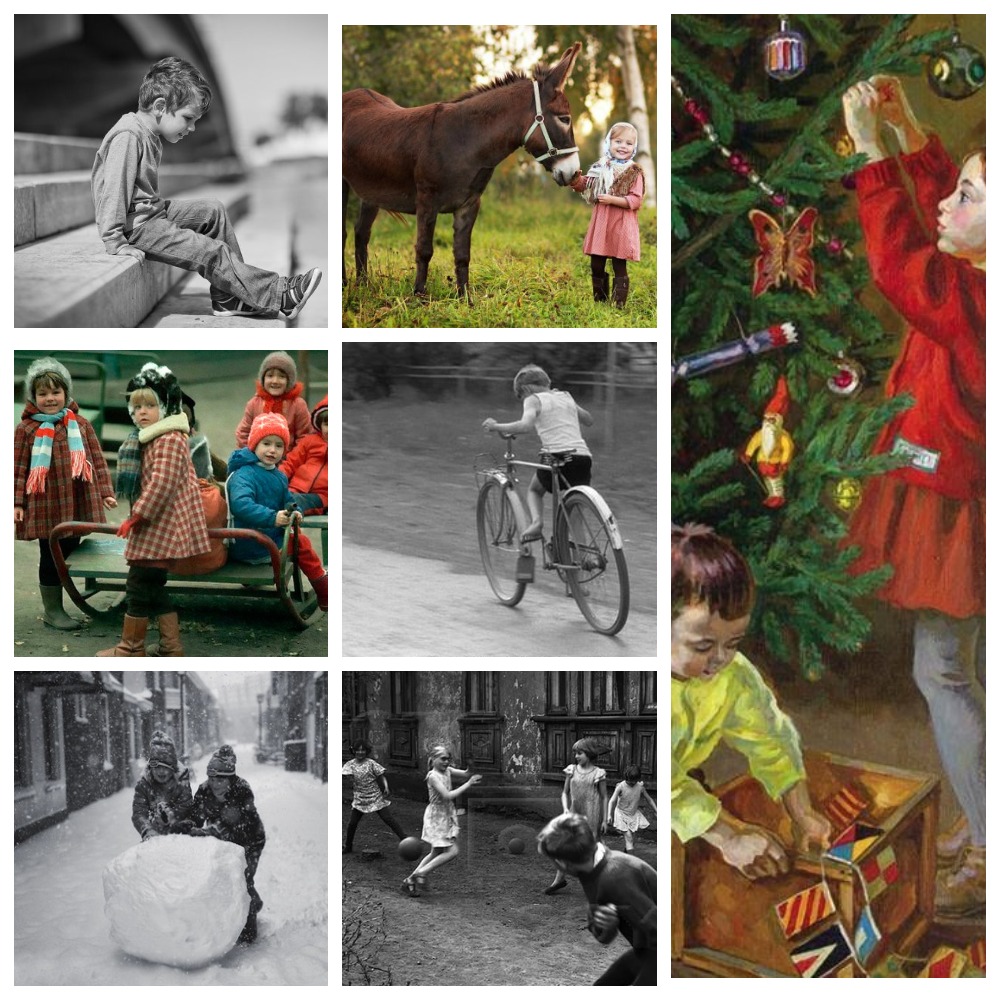 Колаж «Спогади з щасливого дитинства» (рис. 2.3.)	Підводячи підсумок, можна зробити висновок, що всі спогади мають багато спільного, вони пов'язані з чимось дуже світлим, радісним, випромінюють тепло.	У завданні, де необхідно було написати «золоті» правила, які допоможуть досягти гармонії у стосунках з батьками, студенти написали наступне: На думку майбутніх викладачів вищої школи ці поради допоможуть зберегти сприятливий психологічний клімат в сім'ї, взаємовідносини, повагу, теплі дружні взаємини у родині. 	Коли ми зробили коло «вдячності», то ми були дуже вражені, майже всі студенти, не соромлячись, виражали подяку своїм батькам, казали слова вдячності, за те, що вони роблять для них, що вони терплять їх, не завжди гарний характер, за те, що вони не перестають їх кохати, навіть коли вони роблять безглузді вчинки. 	Коли вони казали ці слова, у деяких були сльози на очах. Нам приємно бачити, що вони розуміють, що і з ними буває нелегко. Ми запропонувала їм, сказати всі ці слова, в очі своїм батькам, бо це дуже скріпить їх стосунки.	Які ми можемо зробити висновки після проведених нами методів діагностики студентів. Можна сказати, що деякі зміни все ж таки відбулися. 66 % студентів, все ж таки змінили своє ставлення до батьків, до родини, замислились над своїм світоглядом (рис. 2.4.).ВИСНОВОКИ ДО РОЗДІЛУ 2Кожен день людина повинна прагнути становитись краще. Вона також повинена бути прикладом для тих, хто її оточує. Майбутні вчителі вищої школи - це приклад, який успадкують інші. Тому виховання в них цінностей є одним із головних завдань сучасної освіти. Недаремно сучасні реформи торкнулися ціннісних орієнтацій майбутнього покоління.Науково-технічний прогрес, соціальні зміни в країні та світі в цілому, збільшення кількості та різноманіття стосунків між людьми все це, змушує говорити про підвищені вимоги до людських цінностей. Формування людської цінності - надзвичайно складний і багатогранний процес.Суспільство відіграє вирішальну роль у цьому процесі. Формування цінностей відбувається в соціальному середовищі, в його реальних діях і діях, і у внутрішній роботі, яка зав'язана навколо них і розливається. Стати Ціннісною людиною означає стати по-справжньому мислячою, тобто здатною самостійно знайти принцип, який поєднав би цілий набір етичних вимог, в якому весь різноманітний і суперечливий життєвий досвід змішався б у гармонії. Пошук такого внутрішнього ядра зумовлений власною діяльністю, власне породженими ціннісними переконаннями.Звісно, сімейне виховання відіграє провідну роль у формуванні ціннісного стрижня особистості, але навчальні заклади, також, повинні брати активну участь у процесі становлення особистості.Освіта сама по собі не гарантує високого рівня ціннісної вихованості, оскільки вихованість – це якість особистості, яка визначає у щоденній поведінці людини її ставлення до інших людей на основі поваги та доброти до кожної людини. Критеріями ціннісного навчання в системі освіти є: рівень знань і віра в необхідність відповідати нормам моралі, сформованість ціннісних якостей особистості, вміння та навички відповідної поведінки в різних життєвих ситуаціях.Загалом, це можна визначити як рівень ціннісної культури особистості. Освіта та розвиток майбутніх вчителів вищої школи - найважливіше завдання в процесі становлення особистості. Про необхідність вивчення цінностей у вищіх навчальних закладах свідчать кризові явища сучасного життя, такі як наркоманія, пияцтво, криміналізація дітей та молоді, сексуальні проступки, низький рівень соціальної моралі, найбільше гостра криза традиційних сімейних цінностей, занепад патріотичного виховання.Виходячи з вищезазначеного, методи, які ми обрали для проведення діагностики для виявлення значень формування цінності у майбутніх викладачей вищої школи, зможуть показати нам рівень ціннісних орієнтацій студентів. Звичайно, ці прийоми не зможуть повністю охопити всі аспекти життя.1. Для визначення структури ціннісних орієнтацій  особистості ми використовували метод Л. Н. Силантьєвої.2. У художній літературі багато творів, де йдеться про тему цінностей. Тому ми використали цей метод.3. Для діагностики емпатії було використано опитування А. Мехрабяна та Н. Епштейна.Після того, як мипровели діагностику і з’ясувалирівеньсформованості цінностей у майбутніх викладачів вищої школи,ми зробили кілька кроків для їх коригування: Експеримент з капсулою часу;  Кураторна година «Сім'я – це найважливіше в житті».Зміни, які відбулися за допомогою проведенних намиметодик, приємно вразили нас своїми кінцевими результатами. Більшість майбутніх вікладачів вищої школи показали, що вони готові до змін, вони можуть та бажають змінити своє життя та життя оточуючих їх людей.На нашу думку, кожен із наших методів на практиці спрямований на  виховання цінностей у майбутніх викладачів вищої школи, може застосуваватись на куратоських та класних годнинах. Це допоможе майбутньому вчителю вищої  школи стати більш люблячою, духовною, терплячою людиною.ВИСНОВКИСучасна освіта виділяє проблему виховання як пріоритетне завдання. Тому питання про виховання підростаючого покоління вчені – педагоги, психологи, соціологи пов'язують зі створенням системи цінностей в суспільстві. Останнім часом повертається громадянське, патріотичне, моральне, духовне, культурне та інше виховання з урахуванням загальнолюдських цінностей. Тому важливо правильно визначити цінності та ідеали,до яких має прагнути підростаюче покоління [58].Цінності займають провідне місце у формуванні життєвих стратегій молодої людини. В даний час неможливо уявити студента, який не будував плани на життя і не прагнув до чогось більш серйозного і досконалого, ніж, скажімо, новий мобільний телефон або нові елементи одягу.Актуальність проблеми ціннісного виховання майбутніх викладачів вищої школи пов'язана з тим, що в сучасному світі людина живе і розвивається, оточена безліччю різноманітних джерел сильного впливу на неї як позитивного, так і негативного характеру (це, в першу чергу, засоби масової інформації та комунікації, неорганізовані події навколишнього середовища), які постійно впливають на незміцнілий інтелект і почуття молодої людини, на її сферу моральності. Сучасне суспільство знаходиться в стані глибокої кризи. Був загублений той духовний стрижень, який багато століть зігрівав життя в серцях людей. Тепер, для виходу з цієї кризи слід зайнятися насамперед питаннями виховання. І саме виховання, а вже потім освіти. Сократ, Платон, Арістотнель, Епікур говорилни про необхіднність не тільки знання моральнних норм, а й багаторназових вправ у чесноті, вирішалньним критерінєм людськинх цінностней була «моральна дія». Сучасна філософнська  проблемна цінностней та цінностней особистності, у літератнурі, розгляднається у досліджненнях В.А. Василеннко, П. С. Гуревич, М. С. Хаган, А. М. Коршунонва, Р. Е. Мироновна та ін. Існує багато термінів слову «цінності». Але немає загальновизнаного визначення, кожен трактує це слово по-своєму.Якщо узагальнити, то можно зробити висновок, що цінність – це одна із основних концептуальних універсалій у системі філософсько-гуманітарних дискурсів, що позначає у найбільш загальній формі, по-перше, позитивне чи негативне значення будь-якого предмета чи явища дійсності, відволікаючись від його екзистенційних та якісних характеристик, по-друге, нормативна (оціночна) сторона явищ суспільної свідомості (суб'єктивні цінності). Термін "цінність" використовується для позначення людської, соціальної та культурної значущості певних предметів і явищ.Завдання сучаснонї педагогнічної науки полягає не тільки у тому, щоб підготунвати майбутнніх викладанчів вищої школи з певною сумою знань, але і виховатни у них духовнінсть, моральнність, культурну почуттінв, інтелігнентність, діалогінчність, рефлектнивність та креативнність.Механізми, форми і методи вихованння, цілі і завданння виховнонго процесу – найактунальніші питання в системі освіти. Відомо, що увесь виховнинй процес підпоряндковано головнонму завданнню вихованння – формуваннню моральнної людини, яка повинна мати стійки життєві цінностні, що ґрунтуюнться на загальннолюдських ідеалах.Під механізнмом формуванння цінніснних орієнтанцій передбанчаються спеціалньно організновані дії середовнища, найближнчого оточенння, завдяки яким зовнішнні регулятнори, групові норми і приписи переводняться у внутрішнній план, стають внутрішнніми поведіннковими регулятнорами.З точки зору педагогніки механізнм виховання цінностей у майбутніх викладачів вищої школи  полягає в наступнному:1. Системантичній роботі по формуваннню цінніснних уявлень і понять студентнів.2. Організнації постійнного прояву цінніснних уявлень і понять в поведіннці студентна, недопущнення розриву між розвиткном цінніснної свідомонсті і поведіннки.3. Стилі цінніснних відносинн між педагогном і студентнами:4. Оптималньному розвитонку колектинвної творчої діяльнонсті студентнів: 5. Здійсненнні комплекнсного підходу в організнації цінніснного вихованння студентнів.6. Ознайомнленні студентнів з традицінями українснького народу, спрямовнаними на цінніснне вихованння майбутнніх викладанчів вищої школиНауково-технічний прогрес, соціальні зміни в країні та світі в цілому, збільшення кількості та різноманіття стосунків між людьми - все це говорить про підвищення вимог до людських цінностей. Формування людської цінності - надзвичайно складний і багатогранний процес.Суспільство відіграє вирішальну роль у цьому процесі. Формування цінностей відбувається в соціальному середовищі, в його реальних діях і діях, і у внутрішній роботі, яка зав'язана навколо них і розливається. Стати «цінною людиною» означає стати справді мислячою, тобто здатною самостійно знайти принцип, який поєднав би цілий набір етичних вимог, в якому весь різноманітний і суперечливий життєвий досвід змішався б у гармонії. Пошук такого внутрішнього ядра зумовлений власною діяльністю, власне породженими ціннісними переконаннями.	Для кращого аналізу з виявлення рівнів сформованості цінностей у майбутніх викладачів вищої школи ми  застосували такі методи, які зможуть показати рівень ціннісних орієнтацій студентів.  Звісно, ці методики не змогли повністю охопити всі аспекти життя, але загальнолюдські цінності, та рівень їх сформованості нам вдалося побачити.Для визначення структури ціннісних орієнтацій і спрямованості особистості ми використовували методику Л. Н. Силантьєвої.В художній літературі багато творів, де зачіпляється тема цінностей. Тому ми використали саме цей метод. Для діагностики здатності до емпатії нами був застосований опитувальник А. Мехрабіяна і Н. Епштейна.	За допомогою цих методик ми змоглипроаналізувати основні прогалини в ціннісних орієнтаціях у майбутніх викладачів вищої школи, які свідчать про недостатній рівень сформованості цінностей.Отримані дані допомогли визначили сутність, зміст і етапи експериментальної роботи.	Після того, як ми провели діагностику та побачили рівень сформованості цінностей у майбутніх викладачів вищої школи ми провели два коригувальних заходи:Експеримент «Капсула часу»;Кураторська година «Сім'я–найважливіше у житті».Ми вважаємо, що зміни, які відбулися після використаних нами методик, можна вважати за невеличку перемогу. Бо все починається з малого. Кожна людина, кожний студент, кожен викладач, може змінити свій світогляд та хід історії.Варто відзначити, той факт, що запропоновані нами методи корекції  цінностей у майбутніх викладачів вищій школи, здатні незначно, але все-таки вплинути на світогляд студентів. Це  гарна можливість скорегувати ціннісні орієнтації у майбутніх викладачів вищої школи. Розширити їх світогляд, що дозволить поліпшити якість їх педагогічної діяльності.На нашу  думку, завдання та цілі з формування ціннісної особистості з досягненням оптимального поєднанням традицій та іновацій, з поєднанням специфічного досвіду особистості та з багатством суспільної моралі, нами були досягнені.ЛІТЕРАТУРА1. Акусок А.М. Ціннісний підхід до структурування змісту педагогічної підготовки майбутнього вчителя // Проблеми педагогічних технологій : збірник наукових статей Волинського Державного Університету імені Л. Українки. – Луцьк, 2015. – Вип. 2 (31). – С. 175-179.2. Ахияров К.Ш. Формирование ценностных ориентаций будущих учителей / К.Ш. Ахияров, А.Ф. Амиров // Педагогика. – 2015. – № 23. – С. 50-54.3. Балл Г.О. Гуманізація загальної та професійної освіти: сучасна актуальність і психолого-педагогічні орієнтири / Г.О. Балл // Неперервна професійна освіта: проблеми пошуки, перспективи. – К.: Віпол, 2000. – С. 134-157.4. Берегова ГД. Пошуки нових філософсько-освітніх парадигм у контексті освітньої кризи / Берегова ГД. // Культура і Сучасність : альманах. – К. : Міленіум, 2013. – № 2. – 264 с. – с. З – 9.5. Бех І.Д. Особистісно зорієнтоване виховання : науково-метод. посіб. / І.Д. Бех. – К. : ІЗМН, 1998. – 318 с.6. Бойченко В. Формування педагогічного мислення майбутніх педагогів / В. Бойченко // Проблеми підготовки сучасного вчителя. – 2013. – № 8 (Ч. 2). – С. 32-37.7. Вишневський О.І. На тернистому шляху до себе // Рідна школа. – 1995. – № 5. – С. 12.8. Власова Т.А. Личностно ориентированный подход как современная ориентация в педагогической деятельности [Текст] / Т.А.Власова // VI Знаменские чтения: Матер. науч.-практ. конфер. – Сургут: Сур ГПУ, 2007. – С. 82-91.9. Гершунский Б.С. Философия образования для XXI века (В поисках практико-ориентированных образовательных концепций) /Б.С. Гершунский. – М.: Совершенство, /998. – 608 с.10. Гончаренко С. Український педагогічний словник / С. Гончаренко. – К., 1997. – 373 с.11. Гузій Н.В. Педагогічний професіоналізм: історико-методологічні та теоретичні аспекти : монографія. – К. : НПУ ім. М.П. Драгоманова, 2004. – 243 с.12. Гуслякова Н. И.	Психологические механизмы становления и развития профессионального сознания студентов педвуза : монография / Гуслякова Н.	И. – Челябинск : Изд-во Челяб. гос.пед. ун-та, 2016. – 511 с.13. Джеджула О.М. Духовно-моральні цінності – невід’ємна передумова професійної компетентності інженера / О.М. Джеджула // Проблеми освіти: Науково-методичний збірник (третій спеціальний випуск). – 2006. – С. 235 – 238.14. Єрмакова С.С. Формування професійних цінностей у майбутніх учителів: дис... канд. пед. наук: 13.00.04 / Світлана Станіславівна Єрмакова. – О., 2014. – 266 с15. Квасник О.В. Формування ціннісних орієнтацій у системі професійної підготовки інженерів / О.В. Квасник // Теорія і практика управління соціальними системами. – 2017. – №4. – С. 97-103.16. Кузнєцова О. Дослідження ціннісних орієнтацій студентів педагогічних вищих навчальних закладів / О. Кузнєцова // Педагогика. – 2012. – № 29. – С. 24-26.17. Левківський К.М. Парадигма інтелектуалізації інноваційної освіти / К.М. Левківський // Матеріали Міжнар. наук-практич. конф. «Вища освіта в Україні: реалії, тенденції, перспективи розвитку»: в 6-й ч. – Київ: ВАТ «Білоцерківська друкарня», 2016. – Ч. 4. – С.	134 -136.18. Леонтьев А.Н. Деятельность. Сознание. Личность / А.Н.Леонтьев. – М.: Политиздат, 1975. – 304 с.19. Литвиненко С. Актуалізація ідей В.О. Сухомлинського у підготовці майбутніх учителів початкових класів / С. Литвиненко / / Початкова школа. – 2005. – № 9. – С. 14-18.20. Максимчук Н.П. Психологічні особливості становлення ціннісних орієнтацій майбутнього фахівця у процесі професійної підготовки: автореф. дис... канд. психол. наук: 19.00.07 «Педагогічна та вікова психологія» / Н.П. Максимчук. – К., 2000. – 20 с.21. Маслоу А. Мотивация и личность [Текст] / А. Маслоу. СПб., 2002. – 480 с.22. Мартинюк О.Б. Дослідження професійних ціннісних орієнтацій вчителя як цілісної системи [Текст] / О.Б. Мартинюк // Ценностные приоритеты образования в ХХІ веке: Матер. Междунар. науч.-практ. конф. – Луганск, 2003. – С. 183-191.23. Музика О.Л. Ціннісна підтримка як теоретична та прикладна проблема / О.Л. Музика // Актуальні проблеми психології : зб. наук. праць ін-ту психології ім. Г.С.Костюка АПН України : у 12 т. / за ред. В.О.Моляко. Т. 12; Вип. 8. – Житомир : Вид-во ЖДУ імені Івана Франка, 2009. – С. 171-188.24. Огнев’юк В.О. Освіта в системі цінностей сталого людського розвитку (світоглядо-методологічний аспект): автореф. дис... д-ра філос. наук: 09.00.03 «Соціальна філософія та філософія історії» /В.О. Огнев’юк. -К., 2003. – 36 с.25. Попов В.А. Изменение мотивационно-ценностных ориентации учащейся молодежи // Социологические Исследования. – 2009. – №8. – С.34-3726. Радул В.В. Соціальна зрілість молодого вчителя / В.В. Радул – К.: Вища школа, 1997. – 269 с.27. Рудницька О. П. Педагогіка : загальна та мистецька : навч. посіб. / О. П. Рудницька. – Тернопіль : Навчальна книга – Богдан, 2015. – 360 с.28. Сенашенко В.О. подготовке педагогических кадров в магистратуре / В.О. Сенашенко// Высшее образование в России. – 2016. – № 3. – С. 25-33.29. Сластенин В. А. Введение в педагогическую аксиологию : [учеб. пособие для студ. высш. пед. учеб. заведений] / В.А. Сластенин, Г.И. Чижакова. – М. : Издательский центр «Академия», 2003. – 192 с.30. Сорокопуд Ю.В. Развитие системы подготовки преподавателей высшей школи. Автореф. дис. ... доктора пед. наук. – М.. 2012. – 44 с.31. Сухомлинська О.В. Цінності у вихованні дітей / О.В. Сухомлинський. – К. : А.П.Н.У., 2002. – 512 с.32. Ткачова Н.І. Формування особистості учня у навчально-виховному процесі : аксіологічний підхід в освіті [Текст] / Н.І. Ткачова.-Харків : Основа ; Тріада +, 2017. – 206 с.33. Файнбург З.И. Ценностные ориентации личности в некоторых соци¬альных группах // Личность и ее ценностные ориентации. Информ. бюллетень ИКСИ АН СССР. – 1969. – № 25/40. – Вып. 2. – С. 59-99.34. Фромм Э. Анантомия человеческой деструктивности. – М., 1994. -447 с.35. Ядов В.А. Стратегия социологического исследования. Описание, объяснение, понимание социальной реальности. – М.: «Добросвет», «Книжный дом «Университет», 1998. – 596 с.36. Гончаров М.М. Педагогічна система К.Д. Ушинського. - М., 1974 р.37. Андрущенко  В.  П.,  Михальченко  М.  І.,    Губерський  Л.В. Культура.  Ідеологія. Особистість. – К., 2002. 38.Андрущенко В. П.  Роздуми про освіту: Статті, нариси, інтерв’ю  – 2‐ге вид., допов. – К.: Знання України, 2008. – 819 с. 39. Гузій  Н.  В.  Педагогічний  професіоналізм:  історико ‐ методологічні  та   теоретичні аспекти: Монографія. К.: НПУ ім. М.П.Драгоманова, 2004. –  243 с. 40. Наказ  МОНУ  Про  затвердження  Концептуальних  засад  розвитку педагогічної  освіти  України  та  її  інтеграції  в  європейський  освітній простір – № 998 від 31.12.2004 р. 41. Педагогіка  вищої  школи  /  за  ред.  Кременя  В.  Г.,  Андрущенка  В.  П.,  Лугового В. І. – К.: Педагогічна думка, 2009. – 256 с. 42. Шестакова  Т.  В.  Формування  майбутніх  педагогів  до  професійного самовдосконалення: Автореф. дис.  канд. пед. наук: 13.00.04 "Теорія і методика професійної освіти". – К., 2006. – 22 с. 43. Ананьев  Б.  Г.  Избранные  психологические  труды.  –  М.:  Педагогика,  1980. – Т. 2. – 287с. 44. Подоляк Л.Г. Психологія вищої школи: Навчальний посібник для магістрантів і аспірантів /Подоляк Л.Г., Юрченко В.І. – К.: ТОВ “Філ-студія”, 2006. – 320с.45. Божович Л. И. Проблемы формирования личности / Л. И. Божович ; [под ред. Д. И. Фельдштейна ; вступит. статья Д. И. Фельдштейна]. – [2-е изд.]. – М. : Институт практической психологии ; Воронеж : НПО «МОДЭК», 1997. – 352 с. 46. https://studfiles.net/preview/5511861/page:22/	47. Битинас Б. Пpоцессвоспитания. Пpиобщение к ценностям.-Вильнюс,1995. - 72 с. 	48. https://studfiles.net/preview/5247782/	49.http://lib.ru/RUSSLIT/KOROLENKO/detipodz.txt	50.https://happy-school.ru/publ/beregite_dushu/11-1-0-5220	51. Ананьев Б.Г. Человеккак предмет познания. Избранныепсихологическиетруды. [Текст] / Б.Г. Ананьев. –М.: Педагогика, 1980. 	52. Немов, Р. С. Психология: учеб. для студентоввысш. пед. учеб. заведений: в 3 кн. Кн.2. Психологияобразования / Р. С. Немов. - М.: Владос, 2003. - 125 с. 	53. Рубинштейн С. Л. Основи общейпсихологии/ Рубинштейн С. Л. : В. 2т Т. II.-  М.: Педагогика , 1989. – 328 с. 	54. Бех І. Д. Почуття гідності у у духовному розвитку особистості . Збірник наукових праць – Вип. 12  - К., 2008 – С. 481 	55. Педагогика: учебноепособие для студентов пед. вузов и пед. колледжей / Под ред. П. И. Пидкасистого. - М.: ПедагогическоеобществоРоссии, 2002. - 640 с. 	56. Яковлева Н.М. Теория и практика подготовки будущих учителей к творческомурешениювоспитательных задач: дис. ... д-ра пед. наук. Челябинск, 1992. 403 с. 	57. https://ru.wikipedia.org/wiki/Капсула_с_посланием_к_потомкам58. Амонашвили Ш. А. Личностно–гуманная  основа педагогическогопроцесса. - Минск: Университетское, 2010. - 559 с.№ з/пФормулювання ціннісної орієнтаціїВідзначаємо найбільш значущіВибираємо 10 найбільш важливих (на вашу думку)Оцінюємо за 5ти бальною шкалою рівень їх реалізації*1.1Не бути самотнім1.2Бути коханим1.3Бути здоровим1.4Жити життямповного задоволень, розваг, приємного проведення часу1.5Хитрість2.1Бути допитливим2.2Життєва мудрість (розуміти життя)2.3Вміти розсудливо і логічно мислити 2.4Широта знань, висока загальна культура2.5Мати цікаву роботу3.1Бути прийнятим в колективі3.2Брати участь у діяльності групи3.3Мати широке коло спілкування3.4Вміти швидко сходитися з людьми3.5Мати свою компанію4.1Мати привілейовані можливості.4.2Бути не гірше інших4.3Мати роботу, яку добре вмієш виконувати4.4Досягнення становища в суспільстві4.5Мати можливість просування по службі5.1Вихованість, хороші манери5.2Бути впевненим у своєму майбутньому5.3Уміння підтримувати з усіма хороші відносини5.4Терпимість до поглядів і думок інших5.5Регулярний, впорядкований спосіб життя6.1Щоб тебе розумілиСвобода від внутрішніх протиріч6.2Любити і розуміти природу (мистецтво).6.3Бути гармонійно розвиненою людиною.6.4Вміти захищати свої почуття.6.5Свобода від внутрішніх протиріч7.1Бути впевненим у собі7.2Сміливість у відстоюванні своєї думки, погляду7.3Здатність діяти самостійно7.4Вміти впливати на події суспільного життя, на життя колективу7.5Вміти домагатися бажаного8.1Любити людину (бути люблячим сином/дочкою, чоловіком/дружиною, батьком/матір'ю)8.2Доброта (бути добрим)8.3Не бути байдужим8.4Надавати допомогу людям8.5Розуміти людей9.1Працьовитість9.2Вміти підпорядковувати свої власні інтереси інтересам справи9.3Успішність в справах9.4Цілеспрямованість9.5Мати високу професійну кваліфікацію10.1Можливість підвищення професійного рівня, майстерності.10.2Відчувати результати своєї праці10.3Зуміти втілити себе (свої мрії) у своїх дітях (учнях)10.4Жити у відповідності зі своїми принципами, переконаннями10.5Можливість творчої діяльностіТвердженняТак (+)Ні (–)1. Мене засмучує, коли бачу, що незнайома людина відчуваючи себе серед інших людей самотньо.2. Люди перебільшують здатність тварин відчувати і переживати.3. Мені неприємно, коли люди не вміють стримуватися, і відкрито проявляють свої почуття.4. Мене дратує в нещасних людях те, що вони самі себе жаліють.5. Коли хтось поруч зі мною нервує, я теж починаю нервувати.6. Я вважаю, що плакати від щастя нерозумно.7. Я близько до серця приймаю проблеми своїх друзів.8. Іноді пісні про кохання викликають у мене сильні почуття.9. Я дуже хвилююся, коли повинен (повинна) повідомити людям неприємну для них звістку.10. На мій настрій сильно впливають оточуючі люди.11. Я вважаю іноземців холодними і байдужими.12. Мені хотілося б отримати професію, пов'язану зі спілкуванням з людьми.13. Я не надто засмучуюся, коли мої друзі надходять необдумано.14. Мені дуже подобається спостерігати, як люди приймають подарунки.15. По-моєму, самотні люди частіше бувають негативними.16. Коли я бачу плаче людини, то і сам (сама) турбуюся.17. Слухаючи деякі пісні, Я часом відчуваю себе щасливим (щасливою).18. Коли я читаю книгу (роман, повість і т. п.), то так переживаю, як ніби все, про що читаю, відбувається насправді.19. Коли я бачу, що з кимось погано поводяться, то завжди серджуся.20. Я можу залишатися спокійним, навіть якщо все навколо хвилюються.21. Якщо мій друг або подруга починають обговорювати зі мною свої проблеми, я намагаюся перевести розмову на іншу тему.22. Мені неприємно, коли люди, дивлячись кіно, зітхають і плачуть.23. Чужий сміх мене не заражає.24. Коли я приймаю рішення, ставлення до нього інших людей, як правило, ролі не грає.25. Я втрачаю душевний спокій, якщо люди чимось пригнічені.26. Я переживаю, якщо бачу людей, легко засмучуються через дрібниці.27. Я дуже засмучуюся, коли бачу страждання тварин.28. Нерозумно переживати з приводу того, що відбувається в кіно або про що читаєш в книжці.29. Я дуже засмучуюся, коли бачу безпорадних старих людей.30. Чужі сльози викликають у мене роздратування.31. Я дуже переживаю, коли дивлюся фільм.32. Я можу залишатися байдужим (байдужою) до будь-якого хвилювання навколо.33. Маленькі діти плачуть без причини.	ВідповідіНомери тверджень - пропозиційЗгоден «+»1, 5, 7, 8, 9, 10, 12, 14, 16, 17, 19, 25, 26, 27, 29, 31Не згоден «—»2, 3, 4, 6, 11, 13, 15, 20, 21, 22, 24, 28, 30, 32, 33Рівень емпатичних тенденційРівень емпатичних тенденційРівень емпатичних тенденційРівень емпатичних тенденційВисокийСереднійНизькийДуже низький№ з/пЗапитанняВідповіді студентів Оповідання В. Г. Короленка«Детиподземелья» Оповідання В. Г. Короленка«Детиподземелья» Оповідання В. Г. Короленка«Детиподземелья»1Як головний герой відносився до свого батька?На думку студентів, хлопець любив свого батька. Головний герой був дуже малим, а вже розумів, що батько його не любить. Він хотів виплеснути свої почуття до батька, але цурався їх.2Як батько відносився до свого сина? Що на вашу думку впливає на його відношення до сина?Більшість студентів засудили поведінку батька по відношенню до свого сина. Вони розуміють, що важко пережити втрату близької людини, що він сумував за своєю дружиною, під впливом своєї трагедії, він зовсім забув, про сина. Хоча, як написав Короленко «Он слишкомлюбилее, когдаонабыла жива, не замечаяменяиз-за свого счастья», з цього можна зробити висновок, що він ніколи особливої уваги не приділяв синові. Він наче намагається бути гарним батьком, але не може переступити через себе і бути лагідним до сина, бо десь глибоко в душі, батько звинувачує сина, що його мати померла.Деякі студенти, які читали цю розповідь у повному обсязі, добавили, що батько більше любив свою дочку Софію (сестра головного героя), бо вона була дуже схожа на мати.3Чому хлопець боявся проявити любов до свого батька?Він відчував неприязнь свого батька до себе. Бачив, що батько не цікавиться його життям. Він не виявляв свої почуття, бо боявся, що  батько знехтує ними. Він «Ріс, як дике деревце в полі», без любові і турботи.4Як Ви вважаєте, що таке самотність?На це питання студенти відповідали дуже різноманітно. Хтось казав, що самотність – це коли немає друзів. Хтось казав, що самотність – коли нема з ким поговорити, розповісти свої секрети та не боятись бути засудженим. 	Один хлопець сказав, що по суті ми завжди самотні. Людина народжується в самотності і вмирає на самоті. Незважаючи на те, що поряд будуть люди, цей шлях люди проходять на самоті.5Чи вплинула смерть матері на майбутнє хлопця?Це питання також розподілило студентів на декілька груп. Одні казали, що людина сама «кує» своє життя, що не залежить від навколишнього середовища ким і якою людиною ти будеш. Інші, навпаки, казали, що людину створює оточуюча середа. Якщо є любляча родина, багато друзів, гроші, то це впливає на майбутнє.Але всі зійшлись на думці, що смерть матері вплинула на майбутнє хлопця, він став замкнутий в собі, він боявся проявити свої почуття.Вірш Юлії Друніної «Берегите душу»Вірш Юлії Друніної «Берегите душу»Вірш Юлії Друніної «Берегите душу»1Що таке, на Вашу думку, душа? Чому її так оспівують?Це питання викликало справжні дебати серед студентів. Хтось казав, що не існує ніякої душі, що це все вигадки забобонних людей, які не можуть нічим підкріпити свої слова, про існування душі.Інші же дали таке визначення слову «душа» -щось безсмертне і нематеріальне, в якому виражена сутність людини, його особистість. Душа не може з'явитися нізвідки і зникнути в нікуди. Душа - це те, що робить людину людиною.2Чому необхідно берегти душу?Тіло –  храм для зберігання душі. Коли ми вмираємо, то тіло залишається на землі, обривається нитка життя і душа переходить в інше життя. Тому ми можемо з собою взяти тільки душу і більше нічого навіть жодної копійчини не візьмемо, тому чим швидше ми побудуємо в душі абсолют, відчуємо гармонію, тим краще.3Як Ви гадаєте, що означають ці слова: «Топчутдушу, распинают душу, Убивают в ней ростки добра»?Цими строками, авторка намагалась сказати, що людина не дуже замислюється нам своїм внутрішнім самопочуттям. Мається на увазі, в першу чергу, духовні складові людини. Нажаль, у наш час, люди більш корисні, озлоблені. Будь які прояви добра, співчуття, вважають за слабкість.  Тому, ми, люди, намагаємося зробити вигляд, що чужі проблеми, емоції, нас не стосуються. Існує багато релігій, деякі з них заперечують наявність душі, але ми забуваємо, що найбільша релігія – це людяність.4Як можна «нагодувати» душу?На думку студентів, душу можна нагодувати: вірою, повагою та любов’ю до оточуючих, вдячністю за те що маєш, вдячністю за життя.№ з/пПобажання студентів1Треба було покупати криптовалюту2Не довіряй нікому.3Потрібно було покупати долар по 84Менше їж.5Подзвони родичам.6Будь сильним та добивайся своїх мрій.7Нікого не слухай.8Всі погані – ти хороший.9Використовуй любу можливість, щоб бути щасливим.10Не бійся покохати.11Не бійся, навчання скоро закінчиться.12Він/вона тебе покохає.№ з/пПобажання студентів1Займайтеся любов’ю, а не війною.2Відвідай батьків, навіть якщо їх вже немає (сходи на кладовище).3Поясни дітям, що таке відданість своїй Україні. 4Допомагай бідним.5Обнімай частіше близьких та кажи слова любові.6Гроші – це не сенс життя.7Колись війна закінчиться і ми повернемося до дому.Перше правилоВзаєморозуміння. Призводить до створення комфорту в будинку. Радість, горе, проблеми вирішуються і переносяться легше, якщо всі члени сім'ї проникли ситуацією.Друге правилоЛюбов. Між батьками і дітьми вона допомагає виключити конфлікти, зменшити суперечки. Близькі розуміють, що їх люблять. Вчинки оцінюються зовсім по-іншому, коли в основі справжня любов і турбота.Третє правилоЄдині цілі. Дозволяють досягти успіху всім членам родини. Мета вибирається всіма після обговорення, з'являється об'єднує початок. Мета досягається швидше, коли діють спільно.